Kern 3 VLL-Kim versie Kern 3 VLL-Kim versie Kern 3 VLL-Kim versie Kern 3 VLL-Kim versie Kern 3 VLL-Kim versie Kern 3 VLL-Kim versie Kern 3 VLL-Kim versie Kern 3 VLL-Kim versie Kern 3 VLL-Kim versie Kern 3 VLL-Kim versie Kern 3 VLL-Kim versie Kern 3 VLL-Kim versie Kern 3 VLL-Kim versie Kern 3 VLL-Kim versie Kern 3 VLL-Kim versie Kern 3 VLL-Kim versie Kern 3 VLL-Kim versie Kern 3 VLL-Kim versie Kern 3 VLL-Kim versie Kern 3 VLL-Kim versie Kern 3 VLL-Kim versie Kern 3 VLL-Kim versie Kern 3 VLL-Kim versie Kern 3 VLL-Kim versie Kern 3 VLL-Kim versie Kern 3 VLL-Kim versie Kern 3 VLL-Kim versie Kern 3 VLL-Kim versie Kern 3 VLL-Kim versie Kern 3 VLL-Kim versie Kern 3 VLL-Kim versie Kern 3 VLL-Kim versie Kern 3 VLL-Kim versie Kern 3 VLL-Kim versie Kern 3 VLL-Kim versie Kern 3 VLL-Kim versie Kern 3 VLL-Kim versie Kern 3 VLL-Kim versie Kern 3 VLL-Kim versie Kern 3 VLL-Kim versie Kern 3 VLL-Kim versie Kern 3 VLL-Kim versie Kern 3 VLL-Kim versie Kern 3 VLL-Kim versie Kern 3 VLL-Kim versie Kern 3 VLL-Kim versie Kern 3 VLL-Kim versie Kern 3 VLL-Kim versie Kern 3 VLL-Kim versie Kern 3 VLL-Kim versie Kern 3 VLL-Kim versie Kern 3 VLL-Kim versie Kern 3 VLL-Kim versie Kern 3 VLL-Kim versie Kern 3 VLL-Kim versie Kern 3 VLL-Kim versie Kern 3 VLL-Kim versie Kern 3 VLL-Kim versie Kern 3 VLL-Kim versie Kern 3 VLL-Kim versie Kern 3 VLL-Kim versie Kern 3 VLL-Kim versie Kern 3 VLL-Kim versie Kern 3 VLL-Kim versie Kern 3 VLL-Kim versie Kern 3 VLL-Kim versie Kern 3 VLL-Kim versie Kern 3 VLL-Kim versie Kern 3 VLL-Kim versie Kern 3 VLL-Kim versie Kern 3 VLL-Kim versie Kern 3 VLL-Kim versie Kern 3 VLL-Kim versie Kern 3 VLL-Kim versie Kern 3 VLL-Kim versie Kern 3 VLL-Kim versie Kern 3 VLL-Kim versie Kern 3 VLL-Kim versie Kern 3 VLL-Kim versie Kern 3 VLL-Kim versie Kern 3 VLL-Kim versie Kern 3 VLL-Kim versie Kern 3 VLL-Kim versie Kern 3 VLL-Kim versie Kern 3 VLL-Kim versie Kern 3 VLL-Kim versie Kern 3 VLL-Kim versie Kern 3 VLL-Kim versie Kern 3 VLL-Kim versie Kern 3 VLL-Kim versie Kern 3 VLL-Kim versie Kern 3 VLL-Kim versie Kern 3 VLL-Kim versie Kern 3 VLL-Kim versie Kern 3 VLL-Kim versie Kern 3 VLL-Kim versie Kern 3 VLL-Kim versie Kern 3 VLL-Kim versie Kern 3 VLL-Kim versie Kern 3 VLL-Kim versie Kern 3 VLL-Kim versie Kern 3 VLL-Kim versie Kern 3 VLL-Kim versie Kern 3 VLL-Kim versie Kern 3 VLL-Kim versie Kern 3 VLL-Kim versie Kern 3 VLL-Kim versie Kern 3 VLL-Kim versie Kern 3 VLL-Kim versie Kern 3 VLL-Kim versie Kern 3 VLL-Kim versie Kern 3 VLL-Kim versie Kern 3 VLL-Kim versie Kern 3 VLL-Kim versie Kern 3 VLL-Kim versie Kern 3 VLL-Kim versie Kern 3 VLL-Kim versie Kern 3 VLL-Kim versie Kern 3 VLL-Kim versie Kern 3 VLL-Kim versie Kern 3 VLL-Kim versie Kern 3 VLL-Kim versie Kern 3 VLL-Kim versie Kern 3 VLL-Kim versie Kern 3 VLL-Kim versie Kern 3 VLL-Kim versie Kern 3 VLL-Kim versie Kern 3 VLL-Kim versie Kern 3 VLL-Kim versie Kern 3 VLL-Kim versie Kern 3 VLL-Kim versie Kern 3 VLL-Kim versie Kern 3 VLL-Kim versie Kern 3 VLL-Kim versie Kern 3 VLL-Kim versie Kern 3 VLL-Kim versie Kern 3 VLL-Kim versie Kern 3 VLL-Kim versie Kern 3 VLL-Kim versie Kern 3 VLL-Kim versie Kern 3 VLL-Kim versie Kern 3 VLL-Kim versie Kern 3 VLL-Kim versie Kern 3 VLL-Kim versie Kern 3 VLL-Kim versie Kern 3 VLL-Kim versie Kern 3 VLL-Kim versie Kern 3 VLL-Kim versie Kern 3 VLL-Kim versie Kern 3 VLL-Kim versie Kern 3 VLL-Kim versie Kern 3 VLL-Kim versie Kern 3 VLL-Kim versie Kern 3 VLL-Kim versie Kern 3 VLL-Kim versie Kern 3 VLL-Kim versie Kern 3 VLL-Kim versie Kern 3 VLL-Kim versie Kern 3 VLL-Kim versie Kern 3 VLL-Kim versie Kern 3 VLL-Kim versie Kern 3 VLL-Kim versie Kern 3 VLL-Kim versie Kern 3 VLL-Kim versie Kern 3 VLL-Kim versie Kern 3 VLL-Kim versie Kern 3 VLL-Kim versie Kern 3 VLL-Kim versie Kern 3 VLL-Kim versie Kern 3 VLL-Kim versie Kern 3 VLL-Kim versie Kern 3 VLL-Kim versie Kern 3 VLL-Kim versie Kern 3 VLL-Kim versie Kern 3 VLL-Kim versie Kern 3 VLL-Kim versie Kern 3 VLL-Kim versie Kern 3 VLL-Kim versie Kern 3 VLL-Kim versie Kern 3 VLL-Kim versie Kern 3 VLL-Kim versie Kern 3 VLL-Kim versie Kern 3 VLL-Kim versie Kern 3 VLL-Kim versie Kern 3 VLL-Kim versie Kern 3 VLL-Kim versie Kern 3 VLL-Kim versie Kern 3 VLL-Kim versie Kern 3 VLL-Kim versie Kern 3 VLL-Kim versie Kern 3 VLL-Kim versie Kern 3 VLL-Kim versie Kern 3 VLL-Kim versie Kern 3 VLL-Kim versie Kern 3 VLL-Kim versie Kern 3 VLL-Kim versie Kern 3 VLL-Kim versie Kern 3 VLL-Kim versie Kern 3 VLL-Kim versie Kern 3 VLL-Kim versie Kern 3 VLL-Kim versie Kern 3 VLL-Kim versie Kern 3 VLL-Kim versie Kern 3 VLL-Kim versie Kern 3 VLL-Kim versie Kern 3 VLL-Kim versie Kern 3 VLL-Kim versie Kern 3 VLL-Kim versie Kern 3 VLL-Kim versie Kern 3 VLL-Kim versie Kern 3 VLL-Kim versie Kern 3 VLL-Kim versie Kern 3 VLL-Kim versie Kern 3 VLL-Kim versie Kern 3 VLL-Kim versie Kern 3 VLL-Kim versie Kern 3 VLL-Kim versie Kern 3 VLL-Kim versie Kern 3 VLL-Kim versie Kern 3 VLL-Kim versie Kern 3 VLL-Kim versie Kern 3 VLL-Kim versie Kern 3 VLL-Kim versie Kern 3 VLL-Kim versie Kern 3 VLL-Kim versie Kern 3 VLL-Kim versie Kern 3 VLL-Kim versie Kern 3 VLL-Kim versie Kern 3 VLL-Kim versie Kern 3 VLL-Kim versie Kern 3 VLL-Kim versie Kern 3 VLL-Kim versie Kern 3 VLL-Kim versie Kern 3 VLL-Kim versie Kern 3 VLL-Kim versie Kern 3 VLL-Kim versie Kern 3 VLL-Kim versie Kern 3 VLL-Kim versie Kern 3 VLL-Kim versie Kern 3 VLL-Kim versie Kern 3 VLL-Kim versie Kern 3 VLL-Kim versie Kern 3 VLL-Kim versie Kern 3 VLL-Kim versie Kern 3 VLL-Kim versie Kern 3 VLL-Kim versie Kern 3 VLL-Kim versie Kern 3 VLL-Kim versie Kern 3 VLL-Kim versie Kern 3 VLL-Kim versie Kern 3 VLL-Kim versie Kern 3 VLL-Kim versie Kern 3 VLL-Kim versie Kern 3 VLL-Kim versie Kern 3 VLL-Kim versie Kern 3 VLL-Kim versie Kern 3 VLL-Kim versie Kern 3 VLL-Kim versie Kern 3 VLL-Kim versie Kern 3 VLL-Kim versie Kern 3 VLL-Kim versie Kern 3 VLL-Kim versie Kern 3 VLL-Kim versie Kern 3 VLL-Kim versie Kern 3 VLL-Kim versie Kern 3 VLL-Kim versie  Kern 3 VLL-Kim versie Kern 3 VLL-Kim versie Kern 3 VLL-Kim versie Kern 3 VLL-Kim versie Kern 3 VLL-Kim versie Kern 3 VLL-Kim versie Kern 3 VLL-Kim versie Kern 3 VLL-Kim versie Kern 3 VLL-Kim versie Kern 3 VLL-Kim versie Kern 3 VLL-Kim versie Kern 3 VLL-Kim versie Kern 3 VLL-Kim versie Kern 3 VLL-Kim versie Kern 3 VLL-Kim versie Kern 3 VLL-Kim versie Kern 3 VLL-Kim versie Kern 3 VLL-Kim versie Kern 3 VLL-Kim versie Kern 3 VLL-Kim versie Kern 3 VLL-Kim versie Kern 3 VLL-Kim versie Kern 3 VLL-Kim versie Kern 3 VLL-Kim versie Kern 3 VLL-Kim versie Kern 3 VLL-Kim versie Kern 3 VLL-Kim versie Kern 3 VLL-Kim versie Kern 3 VLL-Kim versie Kern 3 VLL-Kim versie Kern 3 VLL-Kim versie Kern 3 VLL-Kim versie Kern 3 VLL-Kim versie Kern 3 VLL-Kim versie Kern 3 VLL-Kim versie Kern 3 VLL-Kim versieKern 3 VLL-Kim versie Kern 3 VLL-Kim versie Kern 3 VLL-Kim versie Kern 3 VLL-Kim versie Kern 3 VLL-Kim versie Kern 3 VLL-Kim versie Kern 3 VLL-Kim versie Kern 3 VLL-Kim versie Kern 3 VLL-Kim versie Kern 3 VLL-Kim versie Kern 3 VLL-Kim versie Kern 3 VLL-Kim versie Kern 3 VLL-Kim versie Kern 3 VLL-Kim versie Kern 3 VLL-Kim versie Kern 3 VLL-Kim versie Kern 3 VLL-Kim versie Kern 3 VLL-Kim versie Kern 3 VLL-Kim versie Kern 3 VLL-Kim versie Kern 3 VLL-Kim versie Kern 3 VLL-Kim versie Kern 3 VLL-Kim versie Kern 3 VLL-Kim versie Kern 3 VLL-Kim versie Kern 3 VLL-Kim versie Kern 3 VLL-Kim versie Kern 3 VLL-Kim versie Kern 3 VLL-Kim versie Kern 3 VLL-Kim versie Kern 3 VLL-Kim versie Kern 3 VLL-Kim versie Kern 3 VLL-Kim versie Kern 3 VLL-Kim versie Kern 3 VLL-Kim versie Kern 3 VLL-Kim versie Kern 3 VLL-Kim versie Kern 3 VLL-Kim versie Kern 3 VLL-Kim versie Kern 3 VLL-Kim versie Kern 3 VLL-Kim versie Kern 3 VLL-Kim versie Kern 3 VLL-Kim versie Kern 3 VLL-Kim versie Kern 3 VLL-Kim versie Kern 3 VLL-Kim versie Kern 3 VLL-Kim versie Kern 3 VLL-Kim versie Kern 3 VLL-Kim versie Kern 3 VLL-Kim versie Kern 3 VLL-Kim versie Kern 3 VLL-Kim versie Kern 3 VLL-Kim versie Kern 3 VLL-Kim versie Kern 3 VLL-Kim versie Kern 3 VLL-Kim versie Kern 3 VLL-Kim versie Kern 3 VLL-Kim versie Kern 3 VLL-Kim versie Kern 3 VLL-Kim versie Kern 3 VLL-Kim versie Kern 3 VLL-Kim versie Kern 3 VLL-Kim versie Kern 3 VLL-Kim versie Kern 3 VLL-Kim versie Kern 3 VLL-Kim versie Kern 3 VLL-Kim versie Kern 3 VLL-Kim versie Kern 3 VLL-Kim versie Kern 3 VLL-Kim versie Kern 3 VLL-Kim versie Kern 3 VLL-Kim versie Kern 3 VLL-Kim versie Kern 3 VLL-Kim versie Kern 3 VLL-Kim versie Kern 3 VLL-Kim versie Kern 3 VLL-Kim versie Kern 3 VLL-Kim versie Kern 3 VLL-Kim versie Kern 3 VLL-Kim versie Kern 3 VLL-Kim versie Kern 3 VLL-Kim versie Kern 3 VLL-Kim versie Kern 3 VLL-Kim versie Kern 3 VLL-Kim versie Kern 3 VLL-Kim versie Kern 3 VLL-Kim versie Kern 3 VLL-Kim versie Kern 3 VLL-Kim versie Kern 3 VLL-Kim versie Kern 3 VLL-Kim versie Kern 3 VLL-Kim versie Kern 3 VLL-Kim versie Kern 3 VLL-Kim versie Kern 3 VLL-Kim versie Kern 3 VLL-Kim versie Kern 3 VLL-Kim versie Kern 3 VLL-Kim versie Kern 3 VLL-Kim versie Kern 3 VLL-Kim versie Kern 3 VLL-Kim versie Kern 3 VLL-Kim versie Kern 3 VLL-Kim versie Kern 3 VLL-Kim versie Kern 3 VLL-Kim versie Kern 3 VLL-Kim versie Kern 3 VLL-Kim versie Kern 3 VLL-Kim versie Kern 3 VLL-Kim versie Kern 3 VLL-Kim versie Kern 3 VLL-Kim versie Kern 3 VLL-Kim versie Kern 3 VLL-Kim versie Kern 3 VLL-Kim versie Kern 3 VLL-Kim versie Kern 3 VLL-Kim versie Kern 3 VLL-Kim versie Kern 3 VLL-Kim versie Kern 3 VLL-Kim versie Kern 3 VLL-Kim versie Kern 3 VLL-Kim versie Kern 3 VLL-Kim versie Kern 3 VLL-Kim versie Kern 3 VLL-Kim versie Kern 3 VLL-Kim versie Kern 3 VLL-Kim versie Kern 3 VLL-Kim versie Kern 3 VLL-Kim versie Kern 3 VLL-Kim versie Kern 3 VLL-Kim versie Kern 3 VLL-Kim versie Kern 3 VLL-Kim versie Kern 3 VLL-Kim versie Kern 3 VLL-Kim versie Kern 3 VLL-Kim versie Kern 3 VLL-Kim versie Kern 3 VLL-Kim versie Kern 3 VLL-Kim versie Kern 3 VLL-Kim versie Kern 3 VLL-Kim versie Kern 3 VLL-Kim versie Kern 3 VLL-Kim versie Kern 3 VLL-Kim versie Kern 3 VLL-Kim versie Kern 3 VLL-Kim versie Kern 3 VLL-Kim versie Kern 3 VLL-Kim versie Kern 3 VLL-Kim versie Kern 3 VLL-Kim versie Kern 3 VLL-Kim versie Kern 3 VLL-Kim versie Kern 3 VLL-Kim versie Kern 3 VLL-Kim versie Kern 3 VLL-Kim versie Kern 3 VLL-Kim versie Kern 3 VLL-Kim versie Kern 3 VLL-Kim versie Kern 3 VLL-Kim versie Kern 3 VLL-Kim versie Kern 3 VLL-Kim versie Kern 3 VLL-Kim versie Kern 3 VLL-Kim versie Kern 3 VLL-Kim versie Kern 3 VLL-Kim versie Kern 3 VLL-Kim versie Kern 3 VLL-Kim versie Kern 3 VLL-Kim versie Kern 3 VLL-Kim versie Kern 3 VLL-Kim versie Kern 3 VLL-Kim versie Kern 3 VLL-Kim versie Kern 3 VLL-Kim versie Kern 3 VLL-Kim versie Kern 3 VLL-Kim versie Kern 3 VLL-Kim versie Kern 3 VLL-Kim versie Kern 3 VLL-Kim versie Kern 3 VLL-Kim versie Kern 3 VLL-Kim versie Kern 3 VLL-Kim versie Kern 3 VLL-Kim versie Kern 3 VLL-Kim versie Kern 3 VLL-Kim versie Kern 3 VLL-Kim versie Kern 3 VLL-Kim versie Kern 3 VLL-Kim versie Kern 3 VLL-Kim versie Kern 3 VLL-Kim versie Kern 3 VLL-Kim versie Kern 3 VLL-Kim versie Kern 3 VLL-Kim versie Kern 3 VLL-Kim versie Kern 3 VLL-Kim versie Kern 3 VLL-Kim versie Kern 3 VLL-Kim versie Kern 3 VLL-Kim versie Kern 3 VLL-Kim versie Kern 3 VLL-Kim versie Kern 3 VLL-Kim versie Kern 3 VLL-Kim versie Kern 3 VLL-Kim versie Kern 3 VLL-Kim versie Kern 3 VLL-Kim versie Kern 3 VLL-Kim versie Kern 3 VLL-Kim versie Kern 3 VLL-Kim versie Kern 3 VLL-Kim versie Kern 3 VLL-Kim versie Kern 3 VLL-Kim versie Kern 3 VLL-Kim versie Kern 3 VLL-Kim versie Kern 3 VLL-Kim versie Kern 3 VLL-Kim versie Kern 3 VLL-Kim versie Kern 3 VLL-Kim versie Kern 3 VLL-Kim versie Kern 3 VLL-Kim versie Kern 3 VLL-Kim versie Kern 3 VLL-Kim versie Kern 3 VLL-Kim versie Kern 3 VLL-Kim versie Kern 3 VLL-Kim versie Kern 3 VLL-Kim versie Kern 3 VLL-Kim versie Kern 3 VLL-Kim versie Kern 3 VLL-Kim versie Kern 3 VLL-Kim versie Kern 3 VLL-Kim versie Kern 3 VLL-Kim versie Kern 3 VLL-Kim versie Kern 3 VLL-Kim versie Kern 3 VLL-Kim versie Kern 3 VLL-Kim versie Kern 3 VLL-Kim versie Kern 3 VLL-Kim versie Kern 3 VLL-Kim versie Kern 3 VLL-Kim versie Kern 3 VLL-Kim versie Kern 3 VLL-Kim versie Kern 3 VLL-Kim versie Kern 3 VLL-Kim versie Kern 3 VLL-Kim versie Kern 3 VLL-Kim versie Kern 3 VLL-Kim versie Kern 3 VLL-Kim versie Kern 3 VLL-Kim versie Kern 3 VLL-Kim versie Kern 3 VLL-Kim versie Kern 3 VLL-Kim versie Kern 3 VLL-Kim versie Kern 3 VLL-Kim versie Kern 3 VLL-Kim versie Kern 3 VLL-Kim versie Kern 3 VLL-Kim versie Kern 3 VLL-Kim versie Kern 3 VLL-Kim versie Kern 3 VLL-Kim versie Kern 3 VLL-Kim versie Kern 3 VLL-Kim versie Kern 3 VLL-Kim versie Kern 3 VLL-Kim versie Kern 3 VLL-Kim versie Kern 3 VLL-Kim versie Kern 3 VLL-Kim versie Kern 3 VLL-Kim versie Kern 3 VLL-Kim versie Kern 3 VLL-Kim versie Kern 3 VLL-Kim versie Kern 3 VLL-Kim versie Kern 3 VLL-Kim versie Kern 3 VLL-Kim versie Kern 3 VLL-Kim versie Kern 3 VLL-Kim versie Kern 3 VLL-Kim versie Kern 3 VLL-Kim versie Kern 3 VLL-Kim versie Kern 3 VLL-Kim versie Kern 3 VLL-Kim versie Kern 3 VLL-Kim versie Kern 3 VLL-Kim versie Kern 3 VLL-Kim versie Kern 3 VLL-Kim versie Kern 3 VLL-Kim versie Kern 3 VLL-Kim versie Kern 3 VLL-Kim versie Kern 3 VLL-Kim versie Kern 3 VLL-Kim versie Kern 3 VLL-Kim versie Kern 3 VLL-Kim versie Kern 3 VLL-Kim versie Kern 3 VLL-Kim versie Kern 3 VLL-Kim versie Kern 3 VLL-Kim versie Kern 3 VLL-Kim versie Kern 3 VLL-Kim versie Kern 3 VLL-Kim versie Kern 3 VLL-Kim versie Kern 3 VLL-Kim versie Kern 3 VLL-Kim versie Kern 3 VLL-Kim versie Kern 3 VLL-Kim versie Kern 3 VLL-Kim versie Kern 3 VLL-Kim versie Kern 3 VLL-Kim versie Kern 3 VLL-Kim versie Kern 3 VLL-Kim versie Kern 3 VLL-Kim versie Kern 3 VLL-Kim versie Kern 3 VLL-Kim versie Kern 3 VLL-Kim versie Kern 3 VLL-Kim versieKern 3 VLL-Kim versie Kern 3 VLL-Kim versie Kern 3 VLL-Kim versie Kern 3 VLL-Kim versie Kern 3 VLL-Kim versie Kern 3 VLL-Kim versie Kern 3 VLL-Kim versie Kern 3 VLL-Kim versie Kern 3 VLL-Kim versie Kern 3 VLL-Kim versie Kern 3 VLL-Kim versie Kern 3 VLL-Kim versie Kern 3 VLL-Kim versie Kern 3 VLL-Kim versie Kern 3 VLL-Kim versie Kern 3 VLL-Kim versie Kern 3 VLL-Kim versie Kern 3 VLL-Kim versie Kern 3 VLL-Kim versie Kern 3 VLL-Kim versie Kern 3 VLL-Kim versie Kern 3 VLL-Kim versie Kern 3 VLL-Kim versie Kern 3 VLL-Kim versie Kern 3 VLL-Kim versie Kern 3 VLL-Kim versie Kern 3 VLL-Kim versie Kern 3 VLL-Kim versie Kern 3 VLL-Kim versie Kern 3 VLL-Kim versie Kern 3 VLL-Kim versie Kern 3 VLL-Kim versie Kern 3 VLL-Kim versie Kern 3 VLL-Kim versie Kern 3 VLL-Kim versie Kern 3 VLL-Kim versie Kern 3 VLL-Kim versie Kern 3 VLL-Kim versie Kern 3 VLL-Kim versie Kern 3 VLL-Kim versie Kern 3 VLL-Kim versie Kern 3 VLL-Kim versie Kern 3 VLL-Kim versie Kern 3 VLL-Kim versie Kern 3 VLL-Kim versie Kern 3 VLL-Kim versie Kern 3 VLL-Kim versie Kern 3 VLL-Kim versie Kern 3 VLL-Kim versie Kern 3 VLL-Kim versie Kern 3 VLL-Kim versie Kern 3 VLL-Kim versie Kern 3 VLL-Kim versie Kern 3 VLL-Kim versie Kern 3 VLL-Kim versie Kern 3 VLL-Kim versie Kern 3 VLL-Kim versie Kern 3 VLL-Kim versie Kern 3 VLL-Kim versie Kern 3 VLL-Kim versie Kern 3 VLL-Kim versie Kern 3 VLL-Kim versie Kern 3 VLL-Kim versie Kern 3 VLL-Kim versie Kern 3 VLL-Kim versie Kern 3 VLL-Kim versie Kern 3 VLL-Kim versie Kern 3 VLL-Kim versie Kern 3 VLL-Kim versie Kern 3 VLL-Kim versie Kern 3 VLL-Kim versie Kern 3 VLL-Kim versie Kern 3 VLL-Kim versie Kern 3 VLL-Kim versie Kern 3 VLL-Kim versie Kern 3 VLL-Kim versie Kern 3 VLL-Kim versie Kern 3 VLL-Kim versie Kern 3 VLL-Kim versie Kern 3 VLL-Kim versie Kern 3 VLL-Kim versie Kern 3 VLL-Kim versie Kern 3 VLL-Kim versie Kern 3 VLL-Kim versie Kern 3 VLL-Kim versie Kern 3 VLL-Kim versie Kern 3 VLL-Kim versie Kern 3 VLL-Kim versie Kern 3 VLL-Kim versie Kern 3 VLL-Kim versie Kern 3 VLL-Kim versie Kern 3 VLL-Kim versie Kern 3 VLL-Kim versie Kern 3 VLL-Kim versie Kern 3 VLL-Kim versie Kern 3 VLL-Kim versie Kern 3 VLL-Kim versie Kern 3 VLL-Kim versie Kern 3 VLL-Kim versie Kern 3 VLL-Kim versie Kern 3 VLL-Kim versie Kern 3 VLL-Kim versie Kern 3 VLL-Kim versie Kern 3 VLL-Kim versie Kern 3 VLL-Kim versie Kern 3 VLL-Kim versie Kern 3 VLL-Kim versie Kern 3 VLL-Kim versie Kern 3 VLL-Kim versie Kern 3 VLL-Kim versie Kern 3 VLL-Kim versie Kern 3 VLL-Kim versie Kern 3 VLL-Kim versie Kern 3 VLL-Kim versie Kern 3 VLL-Kim versie Kern 3 VLL-Kim versie Kern 3 VLL-Kim versie Kern 3 VLL-Kim versie Kern 3 VLL-Kim versie Kern 3 VLL-Kim versie Kern 3 VLL-Kim versie Kern 3 VLL-Kim versie Kern 3 VLL-Kim versie Kern 3 VLL-Kim versie Kern 3 VLL-Kim versie Kern 3 VLL-Kim versie Kern 3 VLL-Kim versie Kern 3 VLL-Kim versie Kern 3 VLL-Kim versie Kern 3 VLL-Kim versie Kern 3 VLL-Kim versie Kern 3 VLL-Kim versie Kern 3 VLL-Kim versie Kern 3 VLL-Kim versie Kern 3 VLL-Kim versie Kern 3 VLL-Kim versie Kern 3 VLL-Kim versie Kern 3 VLL-Kim versie Kern 3 VLL-Kim versie Kern 3 VLL-Kim versie Kern 3 VLL-Kim versie Kern 3 VLL-Kim versie Kern 3 VLL-Kim versie Kern 3 VLL-Kim versie Kern 3 VLL-Kim versie Kern 3 VLL-Kim versie Kern 3 VLL-Kim versie Kern 3 VLL-Kim versie Kern 3 VLL-Kim versie Kern 3 VLL-Kim versie Kern 3 VLL-Kim versie Kern 3 VLL-Kim versie Kern 3 VLL-Kim versie Kern 3 VLL-Kim versie Kern 3 VLL-Kim versie Kern 3 VLL-Kim versie Kern 3 VLL-Kim versie Kern 3 VLL-Kim versie Kern 3 VLL-Kim versie Kern 3 VLL-Kim versie Kern 3 VLL-Kim versie Kern 3 VLL-Kim versie Kern 3 VLL-Kim versie Kern 3 VLL-Kim versie Kern 3 VLL-Kim versie Kern 3 VLL-Kim versie Kern 3 VLL-Kim versie Kern 3 VLL-Kim versie Kern 3 VLL-Kim versie Kern 3 VLL-Kim versie Kern 3 VLL-Kim versie Kern 3 VLL-Kim versie Kern 3 VLL-Kim versie Kern 3 VLL-Kim versie Kern 3 VLL-Kim versie Kern 3 VLL-Kim versie Kern 3 VLL-Kim versie Kern 3 VLL-Kim versie Kern 3 VLL-Kim versie Kern 3 VLL-Kim versie Kern 3 VLL-Kim versie Kern 3 VLL-Kim versie Kern 3 VLL-Kim versie Kern 3 VLL-Kim versie Kern 3 VLL-Kim versie Kern 3 VLL-Kim versie Kern 3 VLL-Kim versie Kern 3 VLL-Kim versie Kern 3 VLL-Kim versie Kern 3 VLL-Kim versie Kern 3 VLL-Kim versie Kern 3 VLL-Kim versie Kern 3 VLL-Kim versie Kern 3 VLL-Kim versie Kern 3 VLL-Kim versie Kern 3 VLL-Kim versie Kern 3 VLL-Kim versie Kern 3 VLL-Kim versie Kern 3 VLL-Kim versie Kern 3 VLL-Kim versie Kern 3 VLL-Kim versie Kern 3 VLL-Kim versie Kern 3 VLL-Kim versie Kern 3 VLL-Kim versie Kern 3 VLL-Kim versie Kern 3 VLL-Kim versie Kern 3 VLL-Kim versie Kern 3 VLL-Kim versie Kern 3 VLL-Kim versie Kern 3 VLL-Kim versie Kern 3 VLL-Kim versie Kern 3 VLL-Kim versie Kern 3 VLL-Kim versie Kern 3 VLL-Kim versie Kern 3 VLL-Kim versie Kern 3 VLL-Kim versie Kern 3 VLL-Kim versie Kern 3 VLL-Kim versie Kern 3 VLL-Kim versie Kern 3 VLL-Kim versie Kern 3 VLL-Kim versie Kern 3 VLL-Kim versie Kern 3 VLL-Kim versie Kern 3 VLL-Kim versie Kern 3 VLL-Kim versie Kern 3 VLL-Kim versie Kern 3 VLL-Kim versie Kern 3 VLL-Kim versie Kern 3 VLL-Kim versie Kern 3 VLL-Kim versie Kern 3 VLL-Kim versie Kern 3 VLL-Kim versie Kern 3 VLL-Kim versie Kern 3 VLL-Kim versie Kern 3 VLL-Kim versie Kern 3 VLL-Kim versie Kern 3 VLL-Kim versie Kern 3 VLL-Kim versie Kern 3 VLL-Kim versie Kern 3 VLL-Kim versie Kern 3 VLL-Kim versie Kern 3 VLL-Kim versie Kern 3 VLL-Kim versie Kern 3 VLL-Kim versie Kern 3 VLL-Kim versie Kern 3 VLL-Kim versie Kern 3 VLL-Kim versie Kern 3 VLL-Kim versie Kern 3 VLL-Kim versie Kern 3 VLL-Kim versie Kern 3 VLL-Kim versie Kern 3 VLL-Kim versie Kern 3 VLL-Kim versie Kern 3 VLL-Kim versie Kern 3 VLL-Kim versie Kern 3 VLL-Kim versie Kern 3 VLL-Kim versie Kern 3 VLL-Kim versie Kern 3 VLL-Kim versie Kern 3 VLL-Kim versie Kern 3 VLL-Kim versie Kern 3 VLL-Kim versie Kern 3 VLL-Kim versie Kern 3 VLL-Kim versie Kern 3 VLL-Kim versie Kern 3 VLL-Kim versie Kern 3 VLL-Kim versie Kern 3 VLL-Kim versie Kern 3 VLL-Kim versie Kern 3 VLL-Kim versie Kern 3 VLL-Kim versie Kern 3 VLL-Kim versie Kern 3 VLL-Kim versie Kern 3 VLL-Kim versie Kern 3 VLL-Kim versie Kern 3 VLL-Kim versie Kern 3 VLL-Kim versie Kern 3 VLL-Kim versie Kern 3 VLL-Kim versie Kern 3 VLL-Kim versie Kern 3 VLL-Kim versie Kern 3 VLL-Kim versie Kern 3 VLL-Kim versie Kern 3 VLL-Kim versie Kern 3 VLL-Kim versie Kern 3 VLL-Kim versie Kern 3 VLL-Kim versie Kern 3 VLL-Kim versie Kern 3 VLL-Kim versie Kern 3 VLL-Kim versie Kern 3 VLL-Kim versie Kern 3 VLL-Kim versie Kern 3 VLL-Kim versie Kern 3 VLL-Kim versie Kern 3 VLL-Kim versie Kern 3 VLL-Kim versie Kern 3 VLL-Kim versie Kern 3 VLL-Kim versie Kern 3 VLL-Kim versie Kern 3 VLL-Kim versie Kern 3 VLL-Kim versie Kern 3 VLL-Kim versie Kern 3 VLL-Kim versie Kern 3 VLL-Kim versie Kern 3 VLL-Kim versie Kern 3 VLL-Kim versie Kern 3 VLL-Kim versie Kern 3 VLL-Kim versie Kern 3 VLL-Kim versie Kern 3 VLL-Kim versie Kern 3 VLL-Kim versieKern 3 VLL-Kim versie Kern 3 VLL-Kim versie Kern 3 VLL-Kim versie Kern 3 VLL-Kim versie Kern 3 VLL-Kim versie Kern 3 VLL-Kim versie Kern 3 VLL-Kim versie Kern 3 VLL-Kim versie Kern 3 VLL-Kim versie Kern 3 VLL-Kim versie Kern 3 VLL-Kim versie Kern 3 VLL-Kim versie Kern 3 VLL-Kim versie Kern 3 VLL-Kim versie Kern 3 VLL-Kim versie Kern 3 VLL-Kim versie Kern 3 VLL-Kim versie Kern 3 VLL-Kim versie Kern 3 VLL-Kim versie Kern 3 VLL-Kim versie Kern 3 VLL-Kim versie Kern 3 VLL-Kim versie Kern 3 VLL-Kim versie Kern 3 VLL-Kim versie Kern 3 VLL-Kim versie Kern 3 VLL-Kim versie Kern 3 VLL-Kim versie Kern 3 VLL-Kim versie Kern 3 VLL-Kim versie Kern 3 VLL-Kim versie Kern 3 VLL-Kim versie Kern 3 VLL-Kim versie Kern 3 VLL-Kim versie Kern 3 VLL-Kim versie Kern 3 VLL-Kim versie Kern 3 VLL-Kim versie Kern 3 VLL-Kim versie Kern 3 VLL-Kim versie Kern 3 VLL-Kim versie Kern 3 VLL-Kim versie Kern 3 VLL-Kim versie Kern 3 VLL-Kim versie Kern 3 VLL-Kim versie Kern 3 VLL-Kim versie Kern 3 VLL-Kim versie Kern 3 VLL-Kim versie Kern 3 VLL-Kim versie Kern 3 VLL-Kim versie Kern 3 VLL-Kim versie Kern 3 VLL-Kim versie Kern 3 VLL-Kim versie Kern 3 VLL-Kim versie Kern 3 VLL-Kim versie Kern 3 VLL-Kim versie Kern 3 VLL-Kim versie Kern 3 VLL-Kim versie Kern 3 VLL-Kim versie Kern 3 VLL-Kim versie Kern 3 VLL-Kim versie Kern 3 VLL-Kim versie Kern 3 VLL-Kim versie Kern 3 VLL-Kim versie Kern 3 VLL-Kim versie Kern 3 VLL-Kim versie Kern 3 VLL-Kim versie Kern 3 VLL-Kim versie Kern 3 VLL-Kim versie Kern 3 VLL-Kim versie Kern 3 VLL-Kim versie Kern 3 VLL-Kim versie Kern 3 VLL-Kim versie Kern 3 VLL-Kim versie Kern 3 VLL-Kim versie Kern 3 VLL-Kim versie Kern 3 VLL-Kim versie Kern 3 VLL-Kim versie Kern 3 VLL-Kim versie Kern 3 VLL-Kim versie Kern 3 VLL-Kim versie Kern 3 VLL-Kim versie Kern 3 VLL-Kim versie Kern 3 VLL-Kim versie Kern 3 VLL-Kim versie Kern 3 VLL-Kim versie Kern 3 VLL-Kim versie Kern 3 VLL-Kim versie Kern 3 VLL-Kim versie Kern 3 VLL-Kim versie Kern 3 VLL-Kim versie Kern 3 VLL-Kim versie Kern 3 VLL-Kim versie Kern 3 VLL-Kim versie Kern 3 VLL-Kim versie Kern 3 VLL-Kim versie Kern 3 VLL-Kim versie Kern 3 VLL-Kim versie Kern 3 VLL-Kim versie Kern 3 VLL-Kim versie Kern 3 VLL-Kim versie Kern 3 VLL-Kim versie Kern 3 VLL-Kim versie Kern 3 VLL-Kim versie Kern 3 VLL-Kim versie Kern 3 VLL-Kim versie Kern 3 VLL-Kim versie Kern 3 VLL-Kim versie Kern 3 VLL-Kim versie Kern 3 VLL-Kim versie Kern 3 VLL-Kim versie Kern 3 VLL-Kim versie Kern 3 VLL-Kim versie Kern 3 VLL-Kim versie Kern 3 VLL-Kim versie Kern 3 VLL-Kim versie Kern 3 VLL-Kim versie Kern 3 VLL-Kim versie Kern 3 VLL-Kim versie Kern 3 VLL-Kim versie Kern 3 VLL-Kim versie Kern 3 VLL-Kim versie Kern 3 VLL-Kim versie Kern 3 VLL-Kim versie Kern 3 VLL-Kim versie Kern 3 VLL-Kim versie Kern 3 VLL-Kim versie Kern 3 VLL-Kim versie Kern 3 VLL-Kim versie Kern 3 VLL-Kim versie Kern 3 VLL-Kim versie Kern 3 VLL-Kim versie Kern 3 VLL-Kim versie Kern 3 VLL-Kim versie Kern 3 VLL-Kim versie Kern 3 VLL-Kim versie Kern 3 VLL-Kim versie Kern 3 VLL-Kim versie Kern 3 VLL-Kim versie Kern 3 VLL-Kim versie Kern 3 VLL-Kim versie Kern 3 VLL-Kim versie Kern 3 VLL-Kim versie Kern 3 VLL-Kim versie Kern 3 VLL-Kim versie Kern 3 VLL-Kim versie Kern 3 VLL-Kim versie Kern 3 VLL-Kim versie Kern 3 VLL-Kim versie Kern 3 VLL-Kim versie Kern 3 VLL-Kim versie Kern 3 VLL-Kim versie Kern 3 VLL-Kim versie Kern 3 VLL-Kim versie Kern 3 VLL-Kim versie Kern 3 VLL-Kim versie Kern 3 VLL-Kim versie Kern 3 VLL-Kim versie Kern 3 VLL-Kim versie Kern 3 VLL-Kim versie Kern 3 VLL-Kim versie Kern 3 VLL-Kim versie Kern 3 VLL-Kim versie Kern 3 VLL-Kim versie Kern 3 VLL-Kim versie Kern 3 VLL-Kim versie Kern 3 VLL-Kim versie Kern 3 VLL-Kim versie Kern 3 VLL-Kim versie Kern 3 VLL-Kim versie Kern 3 VLL-Kim versie Kern 3 VLL-Kim versie Kern 3 VLL-Kim versie Kern 3 VLL-Kim versie Kern 3 VLL-Kim versie Kern 3 VLL-Kim versie Kern 3 VLL-Kim versie Kern 3 VLL-Kim versie Kern 3 VLL-Kim versie Kern 3 VLL-Kim versie Kern 3 VLL-Kim versie Kern 3 VLL-Kim versie Kern 3 VLL-Kim versie Kern 3 VLL-Kim versie Kern 3 VLL-Kim versie Kern 3 VLL-Kim versie Kern 3 VLL-Kim versie Kern 3 VLL-Kim versie Kern 3 VLL-Kim versie Kern 3 VLL-Kim versie Kern 3 VLL-Kim versie Kern 3 VLL-Kim versie Kern 3 VLL-Kim versie Kern 3 VLL-Kim versie Kern 3 VLL-Kim versie Kern 3 VLL-Kim versie Kern 3 VLL-Kim versie Kern 3 VLL-Kim versie Kern 3 VLL-Kim versie Kern 3 VLL-Kim versie Kern 3 VLL-Kim versie Kern 3 VLL-Kim versie Kern 3 VLL-Kim versie Kern 3 VLL-Kim versie Kern 3 VLL-Kim versie Kern 3 VLL-Kim versie Kern 3 VLL-Kim versie Kern 3 VLL-Kim versie Kern 3 VLL-Kim versie Kern 3 VLL-Kim versie Kern 3 VLL-Kim versie Kern 3 VLL-Kim versie Kern 3 VLL-Kim versie Kern 3 VLL-Kim versie Kern 3 VLL-Kim versie Kern 3 VLL-Kim versie Kern 3 VLL-Kim versie Kern 3 VLL-Kim versie Kern 3 VLL-Kim versie Kern 3 VLL-Kim versie Kern 3 VLL-Kim versie Kern 3 VLL-Kim versie Kern 3 VLL-Kim versie Kern 3 VLL-Kim versie Kern 3 VLL-Kim versie Kern 3 VLL-Kim versie Kern 3 VLL-Kim versie Kern 3 VLL-Kim versie Kern 3 VLL-Kim versie Kern 3 VLL-Kim versie Kern 3 VLL-Kim versie Kern 3 VLL-Kim versie Kern 3 VLL-Kim versie Kern 3 VLL-Kim versie Kern 3 VLL-Kim versie Kern 3 VLL-Kim versie Kern 3 VLL-Kim versie Kern 3 VLL-Kim versie Kern 3 VLL-Kim versie Kern 3 VLL-Kim versie Kern 3 VLL-Kim versie Kern 3 VLL-Kim versie Kern 3 VLL-Kim versie Kern 3 VLL-Kim versie Kern 3 VLL-Kim versie Kern 3 VLL-Kim versie Kern 3 VLL-Kim versie Kern 3 VLL-Kim versie Kern 3 VLL-Kim versie Kern 3 VLL-Kim versie Kern 3 VLL-Kim versie Kern 3 VLL-Kim versie Kern 3 VLL-Kim versie Kern 3 VLL-Kim versie Kern 3 VLL-Kim versie Kern 3 VLL-Kim versie Kern 3 VLL-Kim versie Kern 3 VLL-Kim versie Kern 3 VLL-Kim versie Kern 3 VLL-Kim versie Kern 3 VLL-Kim versie Kern 3 VLL-Kim versie Kern 3 VLL-Kim versie Kern 3 VLL-Kim versie Kern 3 VLL-Kim versie Kern 3 VLL-Kim versie Kern 3 VLL-Kim versie Kern 3 VLL-Kim versie Kern 3 VLL-Kim versie Kern 3 VLL-Kim versie Kern 3 VLL-Kim versie Kern 3 VLL-Kim versie Kern 3 VLL-Kim versie Kern 3 VLL-Kim versie Kern 3 VLL-Kim versie Kern 3 VLL-Kim versie Kern 3 VLL-Kim versie Kern 3 VLL-Kim versie Kern 3 VLL-Kim versie Kern 3 VLL-Kim versie Kern 3 VLL-Kim versie Kern 3 VLL-Kim versie Kern 3 VLL-Kim versie Kern 3 VLL-Kim versie Kern 3 VLL-Kim versie Kern 3 VLL-Kim versie Kern 3 VLL-Kim versie Kern 3 VLL-Kim versie Kern 3 VLL-Kim versie Kern 3 VLL-Kim versie Kern 3 VLL-Kim versie Kern 3 VLL-Kim versie Kern 3 VLL-Kim versie Kern 3 VLL-Kim versie Kern 3 VLL-Kim versie Kern 3 VLL-Kim versie Kern 3 VLL-Kim versie Kern 3 VLL-Kim versie Kern 3 VLL-Kim versie Kern 3 VLL-Kim versie Kern 3 VLL-Kim versie Kern 3 VLL-Kim versie Kern 3 VLL-Kim versie Kern 3 VLL-Kim versie Kern 3 VLL-Kim versie Kern 3 VLL-Kim versie Kern 3 VLL-Kim versie Kern 3 VLL-Kim versie Kern 3 VLL-Kim versie Kern 3 VLL-Kim versie Kern 3 VLL-Kim versie Kern 3 VLL-Kim versie Kern 3 VLL-Kim versieKern 3 VLL-Kim versie Kern 3 VLL-Kim versie Kern 3 VLL-Kim versie Kern 3 VLL-Kim versie Kern 3 VLL-Kim versie Kern 3 VLL-Kim versie Kern 3 VLL-Kim versie Kern 3 VLL-Kim versie Kern 3 VLL-Kim versie Kern 3 VLL-Kim versie Kern 3 VLL-Kim versie Kern 3 VLL-Kim versie Kern 3 VLL-Kim versie Kern 3 VLL-Kim versie Kern 3 VLL-Kim versie Kern 3 VLL-Kim versie Kern 3 VLL-Kim versie Kern 3 VLL-Kim versie Kern 3 VLL-Kim versie Kern 3 VLL-Kim versie Kern 3 VLL-Kim versie Kern 3 VLL-Kim versie Kern 3 VLL-Kim versie Kern 3 VLL-Kim versie Kern 3 VLL-Kim versie Kern 3 VLL-Kim versie Kern 3 VLL-Kim versie Kern 3 VLL-Kim versie Kern 3 VLL-Kim versie Kern 3 VLL-Kim versie Kern 3 VLL-Kim versie Kern 3 VLL-Kim versie Kern 3 VLL-Kim versie Kern 3 VLL-Kim versie Kern 3 VLL-Kim versie Kern 3 VLL-Kim versie Kern 3 VLL-Kim versie Kern 3 VLL-Kim versie Kern 3 VLL-Kim versie Kern 3 VLL-Kim versie Kern 3 VLL-Kim versie Kern 3 VLL-Kim versie Kern 3 VLL-Kim versie Kern 3 VLL-Kim versie Kern 3 VLL-Kim versie Kern 3 VLL-Kim versie Kern 3 VLL-Kim versie Kern 3 VLL-Kim versie Kern 3 VLL-Kim versie Kern 3 VLL-Kim versie Kern 3 VLL-Kim versie Kern 3 VLL-Kim versie Kern 3 VLL-Kim versie Kern 3 VLL-Kim versie Kern 3 VLL-Kim versie Kern 3 VLL-Kim versie Kern 3 VLL-Kim versie Kern 3 VLL-Kim versie Kern 3 VLL-Kim versie Kern 3 VLL-Kim versie Kern 3 VLL-Kim versie Kern 3 VLL-Kim versie Kern 3 VLL-Kim versie Kern 3 VLL-Kim versie Kern 3 VLL-Kim versie Kern 3 VLL-Kim versie Kern 3 VLL-Kim versie Kern 3 VLL-Kim versie Kern 3 VLL-Kim versie Kern 3 VLL-Kim versie Kern 3 VLL-Kim versie Kern 3 VLL-Kim versie Kern 3 VLL-Kim versie Kern 3 VLL-Kim versie Kern 3 VLL-Kim versie Kern 3 VLL-Kim versie Kern 3 VLL-Kim versie Kern 3 VLL-Kim versie Kern 3 VLL-Kim versie Kern 3 VLL-Kim versie Kern 3 VLL-Kim versie Kern 3 VLL-Kim versie Kern 3 VLL-Kim versie Kern 3 VLL-Kim versie Kern 3 VLL-Kim versie Kern 3 VLL-Kim versie Kern 3 VLL-Kim versie Kern 3 VLL-Kim versie Kern 3 VLL-Kim versie Kern 3 VLL-Kim versie Kern 3 VLL-Kim versie Kern 3 VLL-Kim versie Kern 3 VLL-Kim versie Kern 3 VLL-Kim versie Kern 3 VLL-Kim versie Kern 3 VLL-Kim versie Kern 3 VLL-Kim versie Kern 3 VLL-Kim versie Kern 3 VLL-Kim versie Kern 3 VLL-Kim versie Kern 3 VLL-Kim versie Kern 3 VLL-Kim versie Kern 3 VLL-Kim versie Kern 3 VLL-Kim versie Kern 3 VLL-Kim versie Kern 3 VLL-Kim versie Kern 3 VLL-Kim versie Kern 3 VLL-Kim versie Kern 3 VLL-Kim versie Kern 3 VLL-Kim versie Kern 3 VLL-Kim versie Kern 3 VLL-Kim versie Kern 3 VLL-Kim versie Kern 3 VLL-Kim versie Kern 3 VLL-Kim versie Kern 3 VLL-Kim versie Kern 3 VLL-Kim versie Kern 3 VLL-Kim versie Kern 3 VLL-Kim versie Kern 3 VLL-Kim versie Kern 3 VLL-Kim versie Kern 3 VLL-Kim versie Kern 3 VLL-Kim versie Kern 3 VLL-Kim versie Kern 3 VLL-Kim versie Kern 3 VLL-Kim versie Kern 3 VLL-Kim versie Kern 3 VLL-Kim versie Kern 3 VLL-Kim versie Kern 3 VLL-Kim versie Kern 3 VLL-Kim versie Kern 3 VLL-Kim versie Kern 3 VLL-Kim versie Kern 3 VLL-Kim versie Kern 3 VLL-Kim versie Kern 3 VLL-Kim versie Kern 3 VLL-Kim versie Kern 3 VLL-Kim versie Kern 3 VLL-Kim versie Kern 3 VLL-Kim versie Kern 3 VLL-Kim versie Kern 3 VLL-Kim versie Kern 3 VLL-Kim versie Kern 3 VLL-Kim versie Kern 3 VLL-Kim versie Kern 3 VLL-Kim versie Kern 3 VLL-Kim versie Kern 3 VLL-Kim versie Kern 3 VLL-Kim versie Kern 3 VLL-Kim versie Kern 3 VLL-Kim versie Kern 3 VLL-Kim versie Kern 3 VLL-Kim versie Kern 3 VLL-Kim versie Kern 3 VLL-Kim versie Kern 3 VLL-Kim versie Kern 3 VLL-Kim versie Kern 3 VLL-Kim versie Kern 3 VLL-Kim versie Kern 3 VLL-Kim versie Kern 3 VLL-Kim versie Kern 3 VLL-Kim versie Kern 3 VLL-Kim versie Kern 3 VLL-Kim versie Kern 3 VLL-Kim versie Kern 3 VLL-Kim versie Kern 3 VLL-Kim versie Kern 3 VLL-Kim versie Kern 3 VLL-Kim versie Kern 3 VLL-Kim versie Kern 3 VLL-Kim versie Kern 3 VLL-Kim versie Kern 3 VLL-Kim versie Kern 3 VLL-Kim versie Kern 3 VLL-Kim versie Kern 3 VLL-Kim versie Kern 3 VLL-Kim versie Kern 3 VLL-Kim versie Kern 3 VLL-Kim versie Kern 3 VLL-Kim versie Kern 3 VLL-Kim versie Kern 3 VLL-Kim versie Kern 3 VLL-Kim versie Kern 3 VLL-Kim versie Kern 3 VLL-Kim versie Kern 3 VLL-Kim versie Kern 3 VLL-Kim versie Kern 3 VLL-Kim versie Kern 3 VLL-Kim versie Kern 3 VLL-Kim versie Kern 3 VLL-Kim versie Kern 3 VLL-Kim versie Kern 3 VLL-Kim versie Kern 3 VLL-Kim versie Kern 3 VLL-Kim versie Kern 3 VLL-Kim versie Kern 3 VLL-Kim versie Kern 3 VLL-Kim versie Kern 3 VLL-Kim versie Kern 3 VLL-Kim versie Kern 3 VLL-Kim versie Kern 3 VLL-Kim versie Kern 3 VLL-Kim versie Kern 3 VLL-Kim versie Kern 3 VLL-Kim versie Kern 3 VLL-Kim versie Kern 3 VLL-Kim versie Kern 3 VLL-Kim versie Kern 3 VLL-Kim versie Kern 3 VLL-Kim versie Kern 3 VLL-Kim versie Kern 3 VLL-Kim versie Kern 3 VLL-Kim versie Kern 3 VLL-Kim versie Kern 3 VLL-Kim versie Kern 3 VLL-Kim versie Kern 3 VLL-Kim versie Kern 3 VLL-Kim versie Kern 3 VLL-Kim versie Kern 3 VLL-Kim versie Kern 3 VLL-Kim versie Kern 3 VLL-Kim versie Kern 3 VLL-Kim versie Kern 3 VLL-Kim versie Kern 3 VLL-Kim versie Kern 3 VLL-Kim versie Kern 3 VLL-Kim versie Kern 3 VLL-Kim versie Kern 3 VLL-Kim versie Kern 3 VLL-Kim versie Kern 3 VLL-Kim versie Kern 3 VLL-Kim versie Kern 3 VLL-Kim versie Kern 3 VLL-Kim versie Kern 3 VLL-Kim versie Kern 3 VLL-Kim versie Kern 3 VLL-Kim versie Kern 3 VLL-Kim versie Kern 3 VLL-Kim versie Kern 3 VLL-Kim versie Kern 3 VLL-Kim versie Kern 3 VLL-Kim versie Kern 3 VLL-Kim versie Kern 3 VLL-Kim versie Kern 3 VLL-Kim versie Kern 3 VLL-Kim versie Kern 3 VLL-Kim versie Kern 3 VLL-Kim versie Kern 3 VLL-Kim versie Kern 3 VLL-Kim versie Kern 3 VLL-Kim versie Kern 3 VLL-Kim versie Kern 3 VLL-Kim versie Kern 3 VLL-Kim versie Kern 3 VLL-Kim versie Kern 3 VLL-Kim versie Kern 3 VLL-Kim versie Kern 3 VLL-Kim versie Kern 3 VLL-Kim versie Kern 3 VLL-Kim versie Kern 3 VLL-Kim versie Kern 3 VLL-Kim versie Kern 3 VLL-Kim versie Kern 3 VLL-Kim versie Kern 3 VLL-Kim versie Kern 3 VLL-Kim versie Kern 3 VLL-Kim versie Kern 3 VLL-Kim versie Kern 3 VLL-Kim versie Kern 3 VLL-Kim versie Kern 3 VLL-Kim versie Kern 3 VLL-Kim versie Kern 3 VLL-Kim versie Kern 3 VLL-Kim versie Kern 3 VLL-Kim versieKern 3 VLL-Kim versie Kern 3 VLL-Kim versie Kern 3 VLL-Kim versie Kern 3 VLL-Kim versie Kern 3 VLL-Kim versie Kern 3 VLL-Kim versie Kern 3 VLL-Kim versie Kern 3 VLL-Kim versie Kern 3 VLL-Kim versie Kern 3 VLL-Kim versie Kern 3 VLL-Kim versie Kern 3 VLL-Kim versie Kern 3 VLL-Kim versie Kern 3 VLL-Kim versie Kern 3 VLL-Kim versie Kern 3 VLL-Kim versie Kern 3 VLL-Kim versie Kern 3 VLL-Kim versieKern 3 VLL-Kim versie Kern 3 VLL-Kim versie Kern 3 VLL-Kim versie Kern 3 VLL-Kim versie Kern 3 VLL-Kim versie Kern 3 VLL-Kim versie Kern 3 VLL-Kim versie Kern 3 VLL-Kim versie Kern 3 VLL-Kim versie Kern 3 VLL-Kim versie Kern 3 VLL-Kim versie Kern 3 VLL-Kim versie Kern 3 VLL-Kim versie Kern 3 VLL-Kim versie Kern 3 VLL-Kim versie Kern 3 VLL-Kim versie Kern 3 VLL-Kim versie Kern 3 VLL-Kim versieKern 3 VLL-Kim versie Kern 3 VLL-Kim versie Kern 3 VLL-Kim versie Kern 3 VLL-Kim versie Kern 3 VLL-Kim versie Kern 3 VLL-Kim versie Kern 3 VLL-Kim versie Kern 3 VLL-Kim versie Kern 3 VLL-Kim versie Kern 3 VLL-Kim versie Kern 3 VLL-Kim versie Kern 3 VLL-Kim versie Kern 3 VLL-Kim versie Kern 3 VLL-Kim versie Kern 3 VLL-Kim versie Kern 3 VLL-Kim versie Kern 3 VLL-Kim versie Kern 3 VLL-Kim versie Kern 3 VLL-Kim versie Kern 3 VLL-Kim versie Kern 3 VLL-Kim versie Kern 3 VLL-Kim versie Kern 3 VLL-Kim versie Kern 3 VLL-Kim versie Kern 3 VLL-Kim versie Kern 3 VLL-Kim versie Kern 3 VLL-Kim versie Kern 3 VLL-Kim versie Kern 3 VLL-Kim versie Kern 3 VLL-Kim versie Kern 3 VLL-Kim versie Kern 3 VLL-Kim versie Kern 3 VLL-Kim versie Kern 3 VLL-Kim versie Kern 3 VLL-Kim versie Kern 3 VLL-Kim versie Kern 3 VLL-Kim versie Kern 3 VLL-Kim versie Kern 3 VLL-Kim versie Kern 3 VLL-Kim versie Kern 3 VLL-Kim versie Kern 3 VLL-Kim versie Kern 3 VLL-Kim versie Kern 3 VLL-Kim versie Kern 3 VLL-Kim versie Kern 3 VLL-Kim versie Kern 3 VLL-Kim versie Kern 3 VLL-Kim versie Kern 3 VLL-Kim versie Kern 3 VLL-Kim versie Kern 3 VLL-Kim versie Kern 3 VLL-Kim versie Kern 3 VLL-Kim versie Kern 3 VLL-Kim versie Kern 3 VLL-Kim versie Kern 3 VLL-Kim versie Kern 3 VLL-Kim versie Kern 3 VLL-Kim versie Kern 3 VLL-Kim versie Kern 3 VLL-Kim versie Kern 3 VLL-Kim versie Kern 3 VLL-Kim versie Kern 3 VLL-Kim versie Kern 3 VLL-Kim versie Kern 3 VLL-Kim versie Kern 3 VLL-Kim versie Kern 3 VLL-Kim versie Kern 3 VLL-Kim versie Kern 3 VLL-Kim versie Kern 3 VLL-Kim versie Kern 3 VLL-Kim versie Kern 3 VLL-Kim versie Kern 3 VLL-Kim versie Kern 3 VLL-Kim versie Kern 3 VLL-Kim versie Kern 3 VLL-Kim versie Kern 3 VLL-Kim versie Kern 3 VLL-Kim versie Kern 3 VLL-Kim versie Kern 3 VLL-Kim versie Kern 3 VLL-Kim versie Kern 3 VLL-Kim versie Kern 3 VLL-Kim versie Kern 3 VLL-Kim versie Kern 3 VLL-Kim versie Kern 3 VLL-Kim versie Kern 3 VLL-Kim versie Kern 3 VLL-Kim versie Kern 3 VLL-Kim versie Kern 3 VLL-Kim versie Kern 3 VLL-Kim versie Kern 3 VLL-Kim versie Kern 3 VLL-Kim versie Kern 3 VLL-Kim versie Kern 3 VLL-Kim versie Kern 3 VLL-Kim versie Kern 3 VLL-Kim versie Kern 3 VLL-Kim versie Kern 3 VLL-Kim versie Kern 3 VLL-Kim versie Kern 3 VLL-Kim versie Kern 3 VLL-Kim versie Kern 3 VLL-Kim versie Kern 3 VLL-Kim versie Kern 3 VLL-Kim versie Kern 3 VLL-Kim versie Kern 3 VLL-Kim versie Kern 3 VLL-Kim versie Kern 3 VLL-Kim versie Kern 3 VLL-Kim versie Kern 3 VLL-Kim versie Kern 3 VLL-Kim versie Kern 3 VLL-Kim versie Kern 3 VLL-Kim versie Kern 3 VLL-Kim versie Kern 3 VLL-Kim versie Kern 3 VLL-Kim versie Kern 3 VLL-Kim versie Kern 3 VLL-Kim versie Kern 3 VLL-Kim versie Kern 3 VLL-Kim versie Kern 3 VLL-Kim versie Kern 3 VLL-Kim versie Kern 3 VLL-Kim versie Kern 3 VLL-Kim versie Kern 3 VLL-Kim versie Kern 3 VLL-Kim versie Kern 3 VLL-Kim versie Kern 3 VLL-Kim versie Kern 3 VLL-Kim versie Kern 3 VLL-Kim versie Kern 3 VLL-Kim versie Kern 3 VLL-Kim versie Kern 3 VLL-Kim versie Kern 3 VLL-Kim versie Kern 3 VLL-Kim versie Kern 3 VLL-Kim versie Kern 3 VLL-Kim versie Kern 3 VLL-Kim versie Kern 3 VLL-Kim versie Kern 3 VLL-Kim versie Kern 3 VLL-Kim versie Kern 3 VLL-Kim versie Kern 3 VLL-Kim versie Kern 3 VLL-Kim versie Kern 3 VLL-Kim versie Kern 3 VLL-Kim versie Kern 3 VLL-Kim versie Kern 3 VLL-Kim versie Kern 3 VLL-Kim versie Kern 3 VLL-Kim versie Kern 3 VLL-Kim versie Kern 3 VLL-Kim versie Kern 3 VLL-Kim versie Kern 3 VLL-Kim versie Kern 3 VLL-Kim versie Kern 3 VLL-Kim versie Kern 3 VLL-Kim versie Kern 3 VLL-Kim versie Kern 3 VLL-Kim versie Kern 3 VLL-Kim versie Kern 3 VLL-Kim versie Kern 3 VLL-Kim versie Kern 3 VLL-Kim versie Kern 3 VLL-Kim versie Kern 3 VLL-Kim versie Kern 3 VLL-Kim versie Kern 3 VLL-Kim versie Kern 3 VLL-Kim versie Kern 3 VLL-Kim versie Kern 3 VLL-Kim versie Kern 3 VLL-Kim versie Kern 3 VLL-Kim versie Kern 3 VLL-Kim versie Kern 3 VLL-Kim versie Kern 3 VLL-Kim versie Kern 3 VLL-Kim versie Kern 3 VLL-Kim versie Kern 3 VLL-Kim versie Kern 3 VLL-Kim versie Kern 3 VLL-Kim versie Kern 3 VLL-Kim versie Kern 3 VLL-Kim versie Kern 3 VLL-Kim versie Kern 3 VLL-Kim versie Kern 3 VLL-Kim versie Kern 3 VLL-Kim versie Kern 3 VLL-Kim versie Kern 3 VLL-Kim versie Kern 3 VLL-Kim versie Kern 3 VLL-Kim versie Kern 3 VLL-Kim versie Kern 3 VLL-Kim versie Kern 3 VLL-Kim versie Kern 3 VLL-Kim versie Kern 3 VLL-Kim versie Kern 3 VLL-Kim versie Kern 3 VLL-Kim versie Kern 3 VLL-Kim versie Kern 3 VLL-Kim versie Kern 3 VLL-Kim versie Kern 3 VLL-Kim versie Kern 3 VLL-Kim versie Kern 3 VLL-Kim versie Kern 3 VLL-Kim versie Kern 3 VLL-Kim versie Kern 3 VLL-Kim versie Kern 3 VLL-Kim versie Kern 3 VLL-Kim versie Kern 3 VLL-Kim versie Kern 3 VLL-Kim versie Kern 3 VLL-Kim versie Kern 3 VLL-Kim versie Kern 3 VLL-Kim versie Kern 3 VLL-Kim versie Kern 3 VLL-Kim versie Kern 3 VLL-Kim versie Kern 3 VLL-Kim versie Kern 3 VLL-Kim versie Kern 3 VLL-Kim versie Kern 3 VLL-Kim versie Kern 3 VLL-Kim versie Kern 3 VLL-Kim versie Kern 3 VLL-Kim versie Kern 3 VLL-Kim versie Kern 3 VLL-Kim versie Kern 3 VLL-Kim versie Kern 3 VLL-Kim versie Kern 3 VLL-Kim versie Kern 3 VLL-Kim versie Kern 3 VLL-Kim versie Kern 3 VLL-Kim versie Kern 3 VLL-Kim versie Kern 3 VLL-Kim versie Kern 3 VLL-Kim versie Kern 3 VLL-Kim versie Kern 3 VLL-Kim versie Kern 3 VLL-Kim versie Kern 3 VLL-Kim versie Kern 3 VLL-Kim versie Kern 3 VLL-Kim versie Kern 3 VLL-Kim versie Kern 3 VLL-Kim versie Kern 3 VLL-Kim versie Kern 3 VLL-Kim versie Kern 3 VLL-Kim versie Kern 3 VLL-Kim versie Kern 3 VLL-Kim versie Kern 3 VLL-Kim versie Kern 3 VLL-Kim versie Kern 3 VLL-Kim versie Kern 3 VLL-Kim versie Kern 3 VLL-Kim versie Kern 3 VLL-Kim versie Kern 3 VLL-Kim versie Kern 3 VLL-Kim versie Kern 3 VLL-Kim versie Kern 3 VLL-Kim versie Kern 3 VLL-Kim versie Kern 3 VLL-Kim versie Kern 3 VLL-Kim versie  Kern 3 VLL-Kim versie Kern 3 VLL-Kim versie Kern 3 VLL-Kim versie Kern 3 VLL-Kim versie Kern 3 VLL-Kim versie Kern 3 VLL-Kim versie Kern 3 VLL-Kim versie Kern 3 VLL-Kim versie Kern 3 VLL-Kim versie Kern 3 VLL-Kim versie Kern 3 VLL-Kim versie Kern 3 VLL-Kim versie Kern 3 VLL-Kim versie Kern 3 VLL-Kim versie Kern 3 VLL-Kim versie Kern 3 VLL-Kim versie Kern 3 VLL-Kim versie Kern 3 VLL-Kim versie Kern 3 VLL-Kim versie Kern 3 VLL-Kim versie Kern 3 VLL-Kim versie Kern 3 VLL-Kim versie Kern 3 VLL-Kim versie Kern 3 VLL-Kim versie Kern 3 VLL-Kim versie Kern 3 VLL-Kim versie Kern 3 VLL-Kim versie Kern 3 VLL-Kim versie Kern 3 VLL-Kim versie Kern 3 VLL-Kim versie Kern 3 VLL-Kim versie Kern 3 VLL-Kim versieVLL-Kim versie Kern 3 VLL-Kim versie Kern 3 VLL-Kim versie Kern 3 VLL-Kim versie Kern 3 VLL-Kim versie Kern 3 VLL-Kim versie Kern 3 VLL-Kim versie Kern 3 VLL-Kim versie Kern 3 VLL-Kim versie Kern 3 VLL-Kim versie Kern 3 VLL-Kim versie Kern 3 VLL-Kim versie Kern 3 VLL-Kim versie Kern 3 VLL-Kim versie Kern 3 VLL-Kim versie Kern 3 VLL-Kim versie Kern 3 VLL-Kim versie Kern 3 VLL-Kim versie Kern 3 VLL-Kim versie Kern 3 VLL-Kim versie Kern 3 VLL-Kim versie Kern 3 VLL-Kim versie Kern 3 VLL-Kim versie Kern 3 VLL-Kim versie Kern 3 VLL-Kim versie Kern 3 VLL-Kim versie Kern 3 VLL-Kim versie Kern 3 VLL-Kim versie Kern 3 VLL-Kim versie Kern 3 VLL-Kim versie Kern 3 VLL-Kim versie Kern 3 VLL-Kim versie Kern 3 VLL-Kim versie Kern 3 VLL-Kim versie Kern 3 VLL-Kim versie Kern 3 VLL-Kim versie Kern 3 VLL-Kim versie Kern 3 VLL-Kim versie Kern 3 VLL-Kim versie Kern 3 VLL-Kim versie Kern 3 VLL-Kim versie Kern 3 VLL-Kim versie Kern 3 VLL-Kim versie Kern 3 VLL-Kim versie Kern 3 VLL-Kim versie Kern 3 VLL-Kim versie Kern 3 VLL-Kim versie Kern 3 VLL-Kim versie Kern 3 VLL-Kim versie Kern 3 VLL-Kim versie Kern 3 VLL-Kim versie Kern 3 VLL-Kim versie Kern 3 VLL-Kim versie Kern 3 VLL-Kim versie Kern 3 VLL-Kim versie Kern 3 VLL-Kim versie Kern 3 VLL-Kim versie Kern 3 VLL-Kim versie Kern 3 VLL-Kim versie Kern 3 VLL-Kim versie Kern 3 VLL-Kim versie Kern 3 VLL-Kim versie Kern 3 VLL-Kim versie Kern 3 VLL-Kim versie Kern 3 VLL-Kim versie Kern 3 VLL-Kim versie Kern 3 VLL-Kim versie Kern 3 VLL-Kim versie Kern 3 VLL-Kim versie Kern 3 VLL-Kim versie Kern 3 VLL-Kim versie Kern 3 VLL-Kim versie Kern 3 VLL-Kim versie Kern 3 VLL-Kim versie Kern 3 VLL-Kim versie Kern 3 VLL-Kim versie Kern 3 VLL-Kim versie Kern 3 VLL-Kim versie Kern 3 VLL-Kim versie Kern 3 VLL-Kim versie Kern 3 VLL-Kim versie Kern 3 VLL-Kim versie Kern 3 VLL-Kim versie Kern 3 VLL-Kim versie Kern 3 VLL-Kim versie Kern 3 VLL-Kim versie Kern 3 VLL-Kim versie Kern 3 VLL-Kim versie Kern 3 VLL-Kim versie Kern 3 VLL-Kim versie Kern 3 VLL-Kim versie Kern 3 VLL-Kim versie Kern 3 VLL-Kim versie Kern 3 VLL-Kim versie Kern 3 VLL-Kim versie Kern 3 VLL-Kim versie Kern 3 VLL-Kim versie Kern 3 VLL-Kim versie Kern 3 VLL-Kim versie Kern 3 VLL-Kim versie Kern 3 VLL-Kim versie Kern 3 VLL-Kim versie Kern 3 VLL-Kim versie Kern 3 VLL-Kim versie Kern 3 VLL-Kim versie Kern 3 VLL-Kim versie Kern 3 VLL-Kim versie Kern 3 VLL-Kim versie Kern 3 VLL-Kim versie Kern 3 VLL-Kim versie Kern 3 VLL-Kim versie Kern 3 VLL-Kim versie Kern 3 VLL-Kim versie Kern 3 VLL-Kim versie Kern 3 VLL-Kim versie Kern 3 VLL-Kim versie Kern 3 VLL-Kim versie Kern 3 VLL-Kim versie Kern 3 VLL-Kim versie Kern 3 VLL-Kim versie Kern 3 VLL-Kim versie Kern 3 VLL-Kim versie Kern 3 VLL-Kim versie Kern 3 VLL-Kim versie Kern 3 VLL-Kim versie Kern 3 VLL-Kim versie Kern 3 VLL-Kim versie Kern 3 VLL-Kim versie Kern 3 VLL-Kim versie Kern 3 VLL-Kim versie Kern 3 VLL-Kim versie Kern 3 VLL-Kim versie Kern 3 VLL-Kim versie Kern 3 VLL-Kim versie Kern 3 VLL-Kim versie Kern 3 VLL-Kim versie Kern 3 VLL-Kim versie Kern 3 VLL-Kim versie Kern 3 VLL-Kim versie Kern 3 VLL-Kim versie Kern 3 VLL-Kim versie Kern 3 VLL-Kim versie Kern 3 VLL-Kim versie Kern 3 VLL-Kim versie Kern 3 VLL-Kim versie Kern 3 VLL-Kim versie Kern 3 VLL-Kim versie Kern 3 VLL-Kim versie Kern 3 VLL-Kim versie Kern 3 VLL-Kim versie Kern 3 VLL-Kim versie Kern 3 VLL-Kim versie Kern 3 VLL-Kim versie Kern 3 VLL-Kim versie Kern 3 VLL-Kim versie Kern 3 VLL-Kim versie Kern 3 VLL-Kim versie Kern 3 VLL-Kim versie Kern 3 VLL-Kim versie Kern 3 VLL-Kim versie Kern 3 VLL-Kim versie Kern 3 VLL-Kim versie Kern 3 VLL-Kim versie Kern 3 VLL-Kim versie Kern 3 VLL-Kim versie Kern 3 VLL-Kim versie Kern 3 VLL-Kim versie Kern 3 VLL-Kim versie Kern 3 VLL-Kim versie Kern 3 VLL-Kim versie Kern 3 VLL-Kim versie Kern 3 VLL-Kim versie Kern 3 VLL-Kim versie Kern 3 VLL-Kim versie Kern 3 VLL-Kim versie Kern 3 VLL-Kim versie Kern 3 VLL-Kim versie Kern 3 VLL-Kim versie Kern 3 VLL-Kim versie Kern 3 VLL-Kim versie Kern 3 VLL-Kim versie Kern 3 VLL-Kim versie Kern 3 VLL-Kim versie Kern 3 VLL-Kim versie Kern 3 VLL-Kim versie Kern 3 VLL-Kim versie Kern 3 VLL-Kim versie Kern 3 VLL-Kim versie Kern 3 VLL-Kim versie Kern 3 VLL-Kim versie Kern 3 VLL-Kim versie Kern 3 VLL-Kim versie Kern 3 VLL-Kim versie Kern 3 VLL-Kim versie Kern 3 VLL-Kim versie Kern 3 VLL-Kim versie Kern 3 VLL-Kim versie Kern 3 VLL-Kim versie Kern 3 VLL-Kim versie Kern 3 VLL-Kim versie Kern 3 VLL-Kim versie Kern 3 VLL-Kim versie Kern 3 VLL-Kim versie Kern 3 VLL-Kim versie Kern 3 VLL-Kim versie Kern 3 VLL-Kim versie Kern 3 VLL-Kim versie Kern 3 VLL-Kim versie Kern 3 VLL-Kim versie Kern 3 VLL-Kim versie Kern 3 VLL-Kim versie Kern 3 VLL-Kim versie Kern 3 VLL-Kim versie Kern 3 VLL-Kim versie Kern 3 VLL-Kim versie Kern 3 VLL-Kim versie Kern 3 VLL-Kim versie Kern 3 VLL-Kim versie Kern 3 VLL-Kim versie Kern 3 VLL-Kim versie Kern 3 VLL-Kim versie Kern 3 VLL-Kim versie Kern 3 VLL-Kim versie Kern 3 VLL-Kim versie Kern 3 VLL-Kim versie Kern 3 VLL-Kim versie Kern 3 VLL-Kim versie Kern 3 VLL-Kim versie Kern 3 VLL-Kim versie Kern 3 VLL-Kim versie Kern 3 VLL-Kim versie Kern 3 VLL-Kim versie Kern 3 VLL-Kim versie Kern 3 VLL-Kim versie Kern 3 VLL-Kim versie Kern 3 VLL-Kim versie Kern 3 VLL-Kim versie Kern 3 VLL-Kim versie Kern 3 VLL-Kim versie Kern 3 VLL-Kim versie Kern 3 VLL-Kim versie Kern 3 VLL-Kim versie Kern 3 VLL-Kim versie Kern 3 VLL-Kim versie Kern 3 VLL-Kim versie Kern 3 VLL-Kim versie Kern 3 VLL-Kim versie Kern 3 VLL-Kim versie Kern 3 VLL-Kim versie Kern 3 VLL-Kim versie Kern 3 VLL-Kim versie Kern 3 Veilig Leren Leze Kern 3 VLL-Kim versie Kern 3 VLL-Kim versie Kern 3 VLL-Kim versie Kern 3 VLL-Kim versie Kern 3 VLL-Kim versie Kern 3 VLL-Kim versie Kern 3 VLL-Kim versie Kern 3 VLL-Kim versie Kern 3 VLL-Kim versie Kern 3 VLL-Kim versie Kern 3 VLL-Kim versie Kern 3 VLL-Kim versie Kern 3 VLL-Kim versie Kern 3 VLL-Kim versie Kern 3 VLL-Kim versie Kern 3 VLL-Kim versie Kern 3 VLL-Kim versie Kern 3 VLL-Kim versie Kern 3 VLL-Kim versie Kern 3 VLL-Kim versie Kern 3 VLL-Kim versie Kern 3 VLL-Kim versie Kern 3 VLL-Kim versieKern 3 VLL-Kim versie Kern 3 VLL-Kim versie Kern 3 VLL-Kim versie Kern 3 VLL-Kim versie Kern 3 VLL-Kim versie Kern 3 VLL-Kim versie Kern 3 VLL-Kim versie Kern 3 VLL-Kim versie Kern 3 VLL-Kim versie Kern 3 VLL-Kim versie Kern 3 VLL-Kim versie Kern 3 VLL-Kim versie Kern 3 VLL-Kim versie Kern 3 VLL-Kim versie Kern 3 VLL-Kim versie Kern 3 VLL-Kim versie Kern 3 VLL-Kim versie Kern 3 VLL-Kim versieKern 3 VLL-Kim versie Kern 3 VLL-Kim versie Kern 3 VLL-Kim versie Kern 3 VLL-Kim versie Kern 3 VLL-Kim versie Kern 3 VLL-Kim versie Kern 3 VLL-Kim versie Kern 3 VLL-Kim versie Kern 3 VLL-Kim versie Kern 3 VLL-Kim versie Kern 3 VLL-Kim versie Kern 3 VLL-Kim versie Kern 3 VLL-Kim versie Kern 3 VLL-Kim versie Kern 3 VLL-Kim versie Kern 3 VLL-Kim versie Kern 3 VLL-Kim versie Kern 3 VLL-Kim versieVLL-Kim versie Kern 3 VLL-Kim versie Kern 3 VLL-Kim versie Kern 3 VLL-Kim versie Kern 3 VLL-Kim versie Kern 3 VLL-Kim versie Kern 3 VLL-Kim versie Kern 3 VLL-Kim versie Kern 3 VLL-Kim versie Kern 3 VLL-Kim versie Kern 3 VLL-Kim versie Kern 3 VLL-Kim versie Kern 3 VLL-Kim versie Kern 3 VLL-Kim versie Kern 3 VLL-Kim versie Kern 3 VLL-Kim versie Kern 3 VLL-Kim versie Kern 3 VLL-Kim versie Kern 3 VLL-Kim versie Kern 3 VLL-Kim versie Kern 3 VLL-Kim versie Kern 3 VLL-Kim versie Kern 3 VLL-Kim versie Kern 3 VLL-Kim versie Kern 3 VLL-Kim versie Kern 3 VLL-Kim versie Kern 3 VLL-Kim versie Kern 3 VLL-Kim versie Kern 3 VLL-Kim versie Kern 3 VLL-Kim versie Kern 3 VLL-Kim versie Kern 3 VLL-Kim versie Kern 3 VLL-Kim versie Kern 3 VLL-Kim versie Kern 3 VLL-Kim versie Kern 3 VLL-Kim versie Kern 3 VLL-Kim versie Kern 3 VLL-Kim versie Kern 3 VLL-Kim versie Kern 3 VLL-Kim versie Kern 3 VLL-Kim versie Kern 3 VLL-Kim versie Kern 3 VLL-Kim versie Kern 3 VLL-Kim versie Kern 3 VLL-Kim versie Kern 3 VLL-Kim versie Kern 3 VLL-Kim versie Kern 3 VLL-Kim versie Kern 3 VLL-Kim versie Kern 3 VLL-Kim versie Kern 3 VLL-Kim versie Kern 3 VLL-Kim versie Kern 3 VLL-Kim versie Kern 3 VLL-Kim versie Kern 3 VLL-Kim versie Kern 3 VLL-Kim versie Kern 3 VLL-Kim versie Kern 3 VLL-Kim versie Kern 3 VLL-Kim versie Kern 3 VLL-Kim versie Kern 3 VLL-Kim versie Kern 3 VLL-Kim versie Kern 3 VLL-Kim versie Kern 3 VLL-Kim versie Kern 3 VLL-Kim versie Kern 3 VLL-Kim versie Kern 3 VLL-Kim versie Kern 3 VLL-Kim versie Kern 3 VLL-Kim versie Kern 3 VLL-Kim versie Kern 3 VLL-Kim versie Kern 3 VLL-Kim versie Kern 3 VLL-Kim versie Kern 3 VLL-Kim versie Kern 3 VLL-Kim versie Kern 3 VLL-Kim versie Kern 3 VLL-Kim versie Kern 3 VLL-Kim versie Kern 3 VLL-Kim versie Kern 3 VLL-Kim versie Kern 3 VLL-Kim versie Kern 3 VLL-Kim versie Kern 3 VLL-Kim versie Kern 3 VLL-Kim versie Kern 3 VLL-Kim versie Kern 3 VLL-Kim versie Kern 3 VLL-Kim versie Kern 3 VLL-Kim versie Kern 3 VLL-Kim versie Kern 3 VLL-Kim versie Kern 3 VLL-Kim versie Kern 3 VLL-Kim versie Kern 3 VLL-Kim versie Kern 3 VLL-Kim versie Kern 3 VLL-Kim versie Kern 3 VLL-Kim versie Kern 3 VLL-Kim versie Kern 3 VLL-Kim versie Kern 3 VLL-Kim versie Kern 3 VLL-Kim versie Kern 3 VLL-Kim versie Kern 3 VLL-Kim versie Kern 3 VLL-Kim versie Kern 3 VLL-Kim versie Kern 3 VLL-Kim versie Kern 3 VLL-Kim versie Kern 3 VLL-Kim versie Kern 3 VLL-Kim versie Kern 3 VLL-Kim versie Kern 3 VLL-Kim versie Kern 3 VLL-Kim versie Kern 3 VLL-Kim versie Kern 3 VLL-Kim versie Kern 3 VLL-Kim versie Kern 3 VLL-Kim versie Kern 3 VLL-Kim versie Kern 3 VLL-Kim versie Kern 3 VLL-Kim versie Kern 3 VLL-Kim versie Kern 3 VLL-Kim versie Kern 3 VLL-Kim versie Kern 3 VLL-Kim versie Kern 3 VLL-Kim versie Kern 3 VLL-Kim versie Kern 3 VLL-Kim versie Kern 3 VLL-Kim versie Kern 3 VLL-Kim versie Kern 3 VLL-Kim versie Kern 3 VLL-Kim versie Kern 3 VLL-Kim versie Kern 3 VLL-Kim versie Kern 3 VLL-Kim versie Kern 3 VLL-Kim versie Kern 3 VLL-Kim versie Kern 3 VLL-Kim versie Kern 3 VLL-Kim versie Kern 3 VLL-Kim versie Kern 3 VLL-Kim versie Kern 3 VLL-Kim versie Kern 3 VLL-Kim versie Kern 3 VLL-Kim versie Kern 3 VLL-Kim versie Kern 3 VLL-Kim versie Kern 3 VLL-Kim versie Kern 3 VLL-Kim versie Kern 3 VLL-Kim versie Kern 3 VLL-Kim versie Kern 3 VLL-Kim versie Kern 3 VLL-Kim versie Kern 3 VLL-Kim versie Kern 3 VLL-Kim versie Kern 3 VLL-Kim versie Kern 3 VLL-Kim versie Kern 3 VLL-Kim versie Kern 3 VLL-Kim versie Kern 3 VLL-Kim versie Kern 3 VLL-Kim versie Kern 3 VLL-Kim versie Kern 3 VLL-Kim versie Kern 3 VLL-Kim versie Kern 3 VLL-Kim versie Kern 3 VLL-Kim versie Kern 3 VLL-Kim versie Kern 3 VLL-Kim versie Kern 3 VLL-Kim versie Kern 3 VLL-Kim versie Kern 3 VLL-Kim versie Kern 3 VLL-Kim versie Kern 3 VLL-Kim versie Kern 3 VLL-Kim versie Kern 3 VLL-Kim versie Kern 3 VLL-Kim versie Kern 3 VLL-Kim versie Kern 3 VLL-Kim versie Kern 3 VLL-Kim versie Kern 3 VLL-Kim versie Kern 3 VLL-Kim versie Kern 3 VLL-Kim versie Kern 3 VLL-Kim versie Kern 3 VLL-Kim versie Kern 3 VLL-Kim versie Kern 3 VLL-Kim versie Kern 3 VLL-Kim versie Kern 3 VLL-Kim versie Kern 3 VLL-Kim versie Kern 3 VLL-Kim versie Kern 3 VLL-Kim versie Kern 3 VLL-Kim versie Kern 3 VLL-Kim versie Kern 3 VLL-Kim versie Kern 3 VLL-Kim versie Kern 3 VLL-Kim versie Kern 3 VLL-Kim versie Kern 3 VLL-Kim versie Kern 3 VLL-Kim versie Kern 3 VLL-Kim versie Kern 3 VLL-Kim versie Kern 3 VLL-Kim versie Kern 3 VLL-Kim versie Kern 3 VLL-Kim versie Kern 3 VLL-Kim versie Kern 3 VLL-Kim versie Kern 3 VLL-Kim versie Kern 3 VLL-Kim versie Kern 3 VLL-Kim versie Kern 3 VLL-Kim versie Kern 3 VLL-Kim versie Kern 3 VLL-Kim versie Kern 3 VLL-Kim versie Kern 3 VLL-Kim versie Kern 3 VLL-Kim versie Kern 3 VLL-Kim versie Kern 3 VLL-Kim versie Kern 3 VLL-Kim versie Kern 3 VLL-Kim versie Kern 3 VLL-Kim versie Kern 3 VLL-Kim versie Kern 3 VLL-Kim versie Kern 3 VLL-Kim versie Kern 3 VLL-Kim versie Kern 3 VLL-Kim versie Kern 3 VLL-Kim versie Kern 3 VLL-Kim versie Kern 3 VLL-Kim versie Kern 3 VLL-Kim versie Kern 3 VLL-Kim versie Kern 3 VLL-Kim versie Kern 3 VLL-Kim versie Kern 3 VLL-Kim versie Kern 3 VLL-Kim versie Kern 3 VLL-Kim versie Kern 3 VLL-Kim versie Kern 3 VLL-Kim versie Kern 3 VLL-Kim versie Kern 3 VLL-Kim versie Kern 3 VLL-Kim versie Kern 3 VLL-Kim versie Kern 3 VLL-Kim versie Kern 3 VLL-Kim versie Kern 3 VLL-Kim versie Kern 3 VLL-Kim versie Kern 3 VLL-Kim versie Kern 3 VLL-Kim versie Kern 3 VLL-Kim versie Kern 3 VLL-Kim versie Kern 3 VLL-Kim versie Kern 3 VLL-Kim versie Kern 3 VLL-Kim versie Kern 3 VLL-Kim versie Kern 3 VLL-Kim versie Kern 3 VLL-Kim versie Kern 3 Veilig Leren Leze Kern 3 VLL-Kim versie Kern 3 VLL-Kim versie Kern 3 VLL-Kim versie Kern 3 VLL-Kim versie Kern 3 VLL-Kim versie Kern 3 VLL-Kim versie Kern 3 VLL-Kim versie Kern 3 VLL-Kim versie Kern 3 VLL-Kim versie Kern 3 VLL-Kim versie Kern 3 VLL-Kim versie Kern 3 VLL-Kim versie Kern 3 VLL-Kim versie Kern 3 VLL-Kim versie Kern 3 VLL-Kim versie Kern 3 VLL-Kim versie Kern 3 VLL-Kim versie Kern 3 VLL-Kim versie Kern 3 VLL-Kim versie Kern 3 VLL-Kim versie Kern 3 VLL-Kim versie Kern 3 VLL-Kim versie Kern 3 VLL-Kim versieKern 3 VLL-Kim versie Kern 3 VLL-Kim versie Kern 3 VLL-Kim versie Kern 3 VLL-Kim versie Kern 3 VLL-Kim versie Kern 3 VLL-Kim versie Kern 3 VLL-Kim versie Kern 3 VLL-Kim versie Kern 3 VLL-Kim versie Kern 3 VLL-Kim versie Kern 3 VLL-Kim versie Kern 3 VLL-Kim versie Kern 3 VLL-Kim versie Kern 3 VLL-Kim versie Kern 3 VLL-Kim versie Kern 3 VLL-Kim versie Kern 3 VLL-Kim versie Kern 3 VLL-Kim versieKern 3 VLL-Kim versie Kern 3 VLL-Kim versie Kern 3 VLL-Kim versie Kern 3 VLL-Kim versie Kern 3 VLL-Kim versie Kern 3 VLL-Kim versie Kern 3 VLL-Kim versie Kern 3 VLL-Kim versie Kern 3 VLL-Kim versie Kern 3 VLL-Kim versie Kern 3 VLL-Kim versie Kern 3 VLL-Kim versie Kern 3 VLL-Kim versie Kern 3 VLL-Kim versie Kern 3 VLL-Kim versie Kern 3 VLL-Kim versie Kern 3 VLL-Kim versie Kern 3 VLL-Kim versie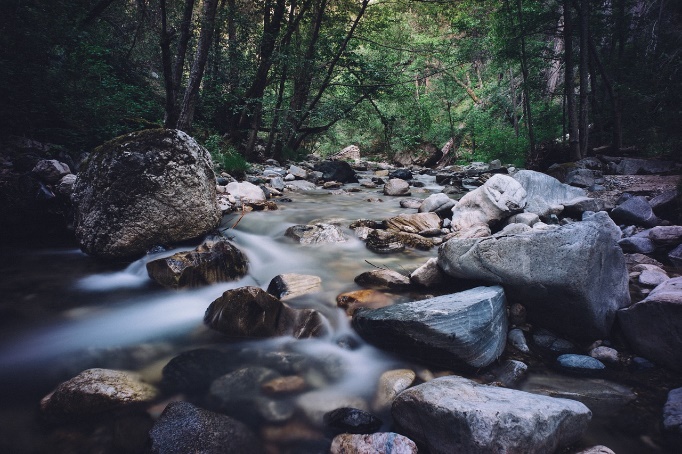 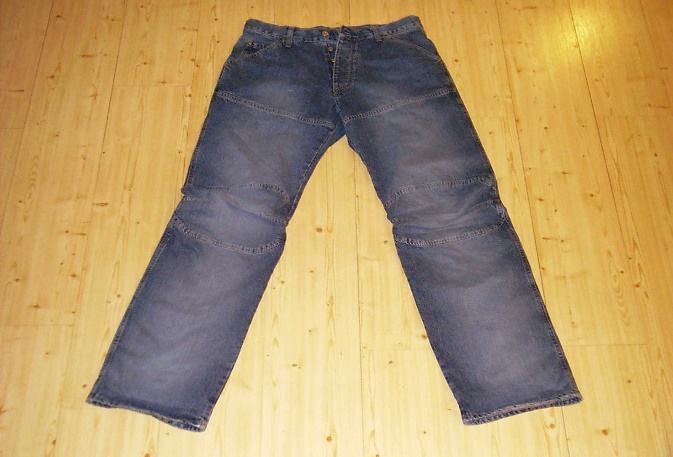 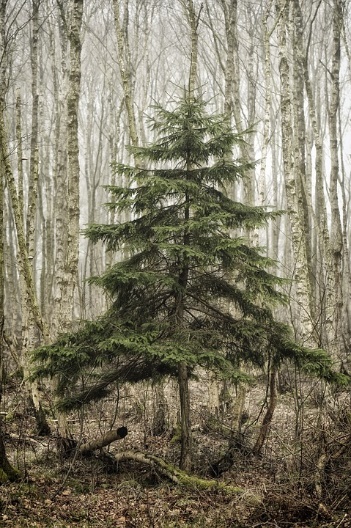 debeekdebrroeoekdeden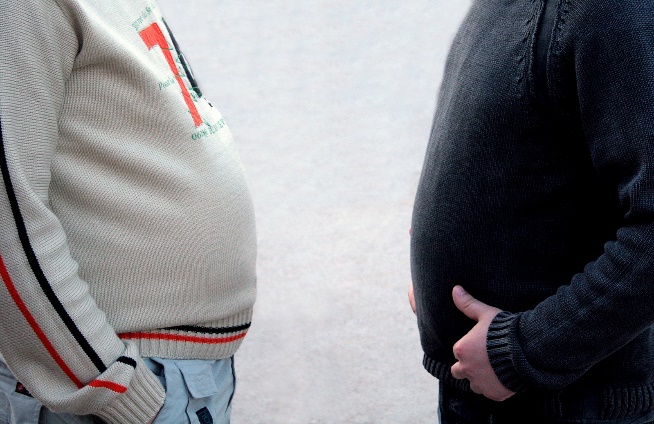 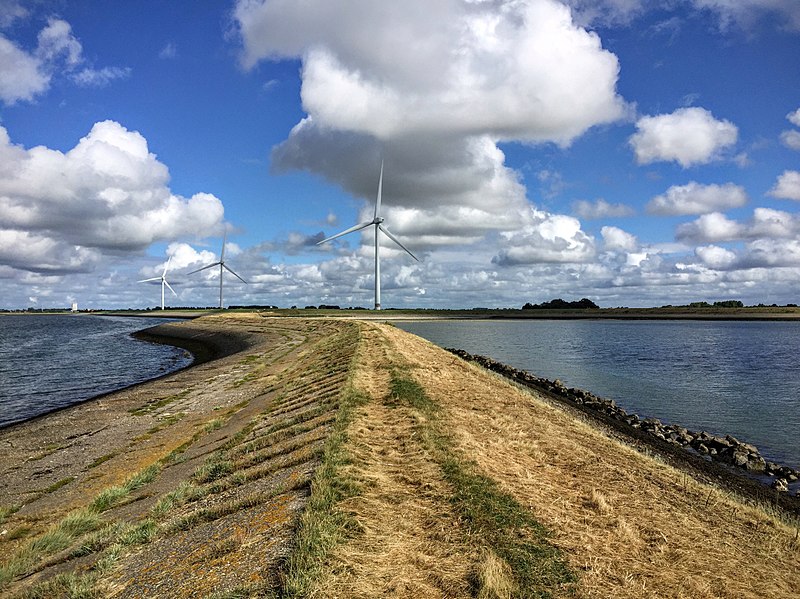 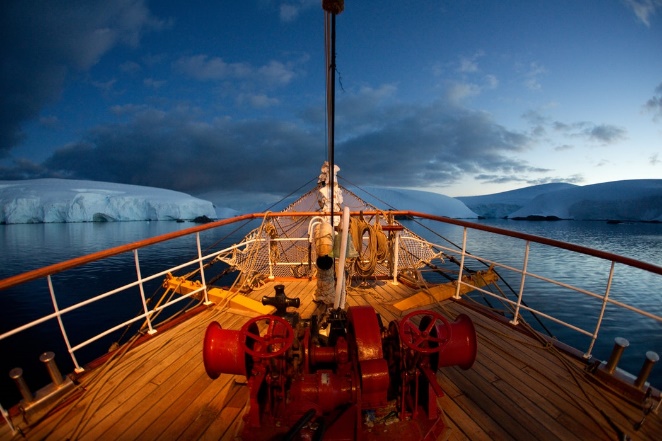 dikdeddijijkkhetdek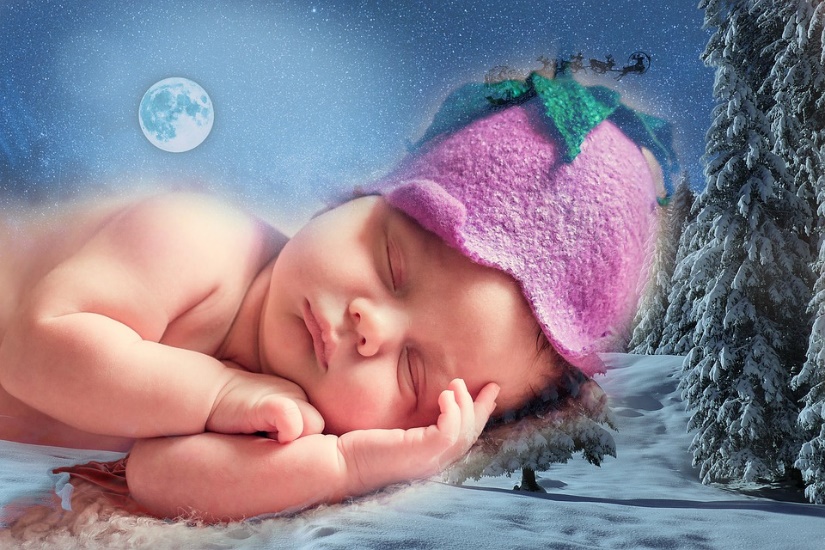 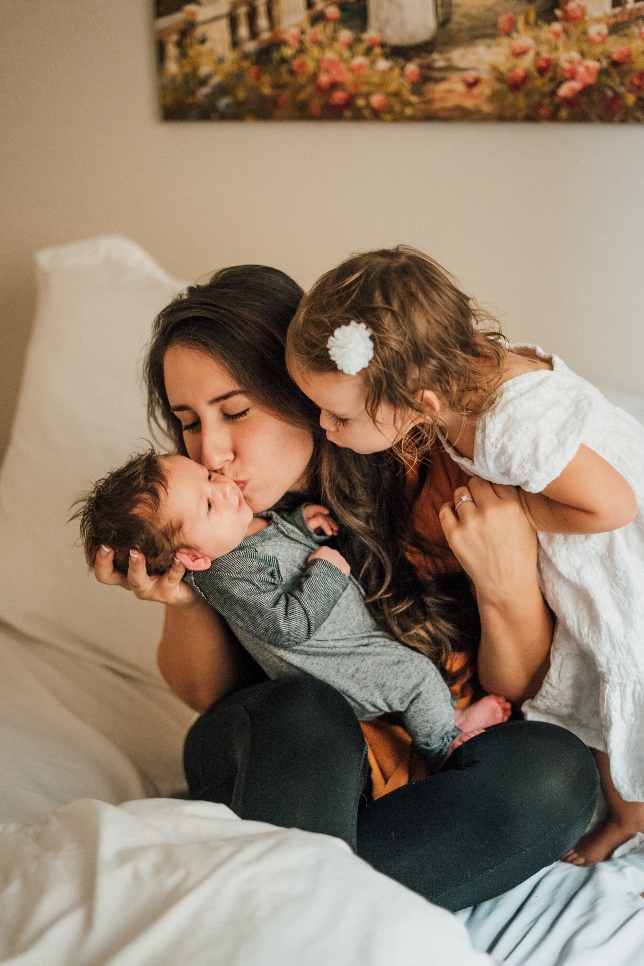 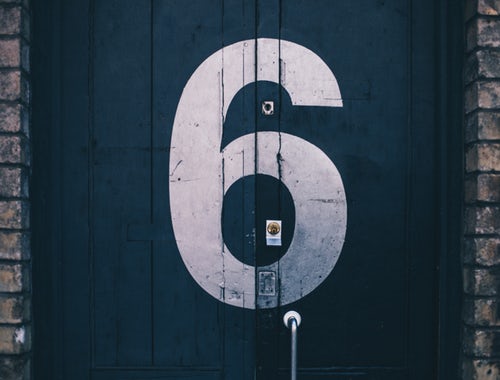 dedrroooomikzoenzes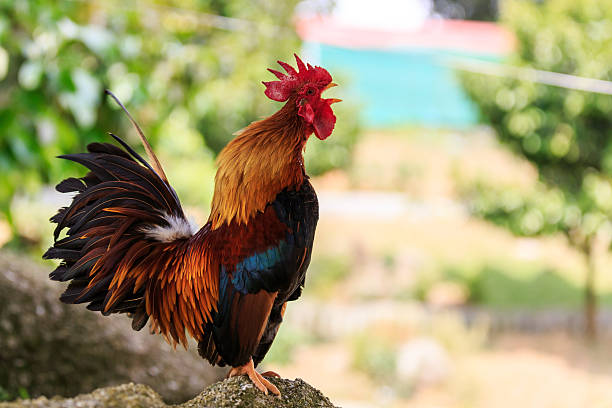 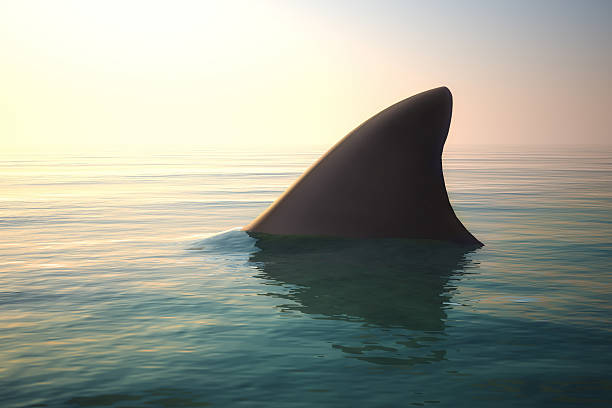 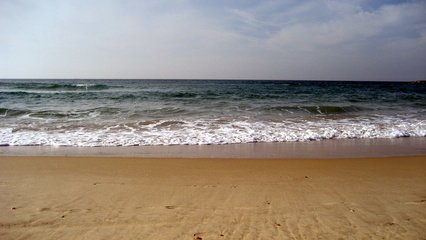 dehhaaaanndevindezee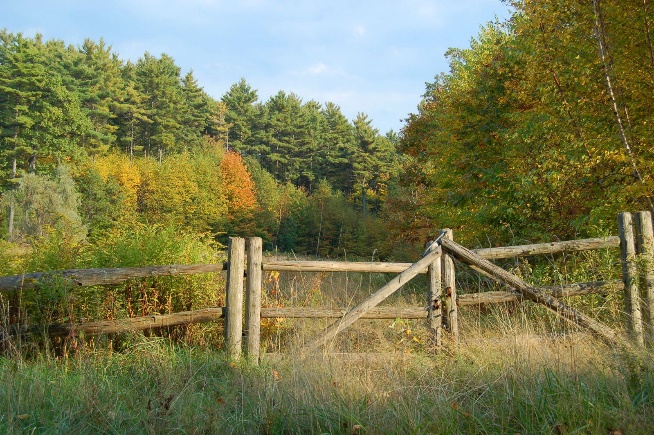 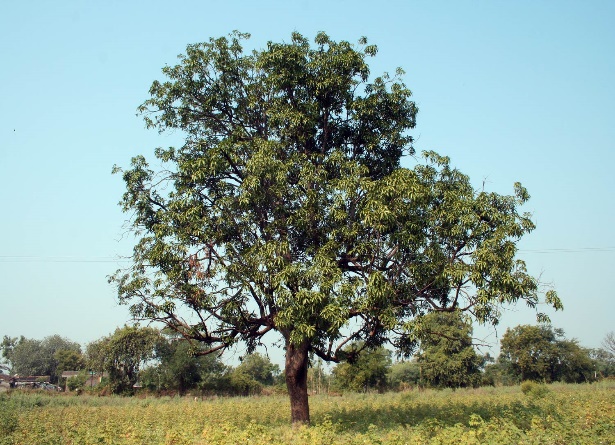 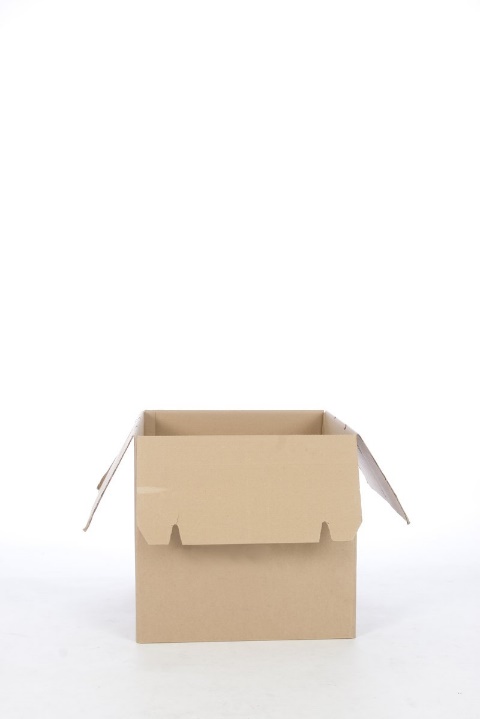 hethekdeboomdeddooooss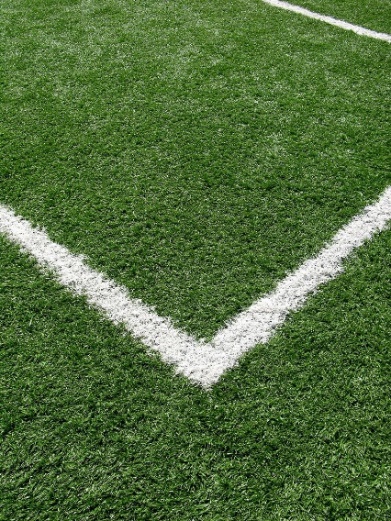 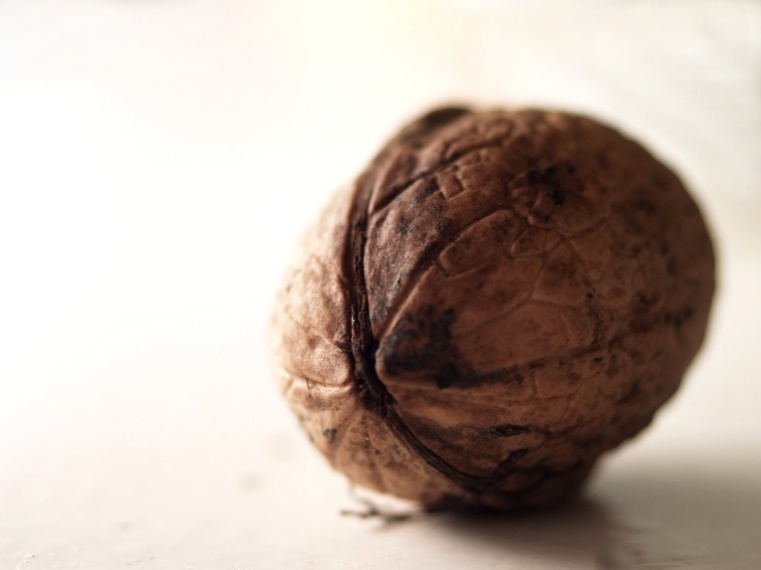 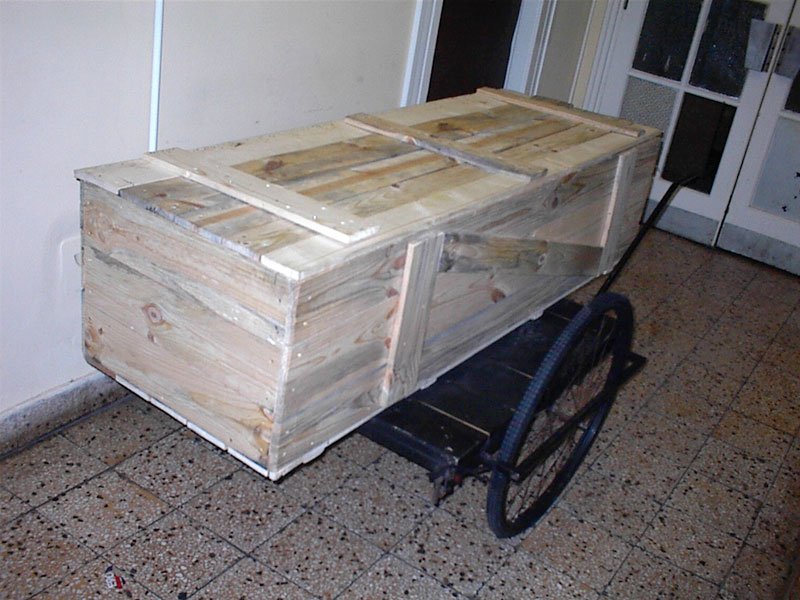 dehoekdenootdekiisst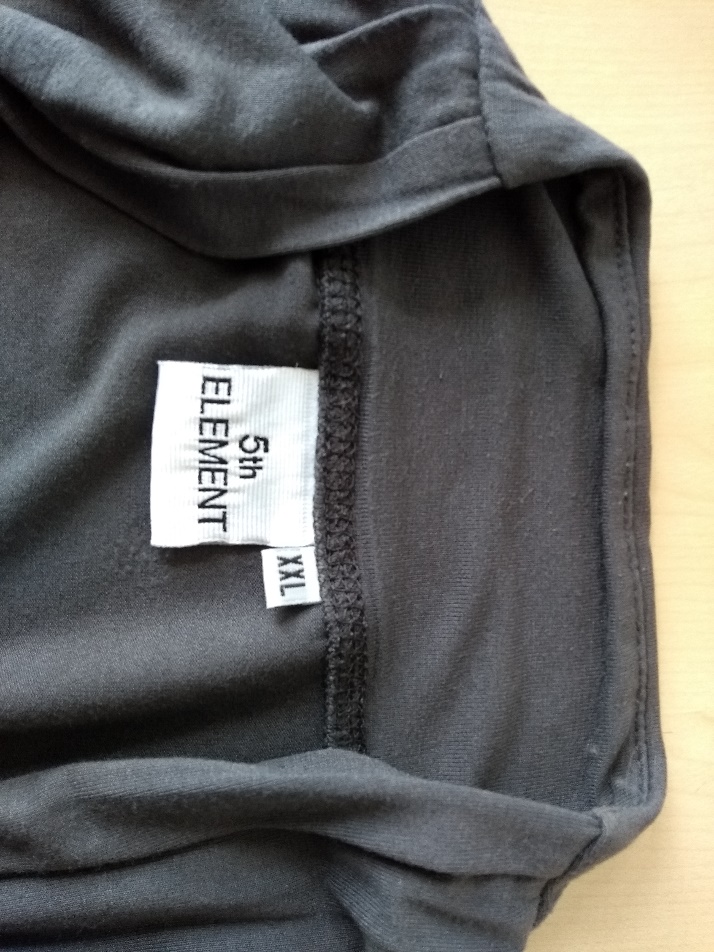 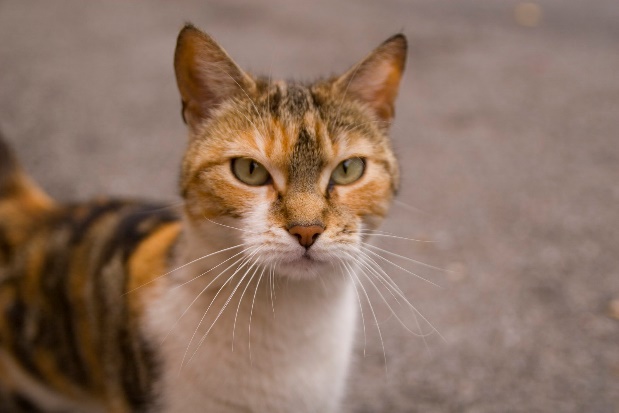 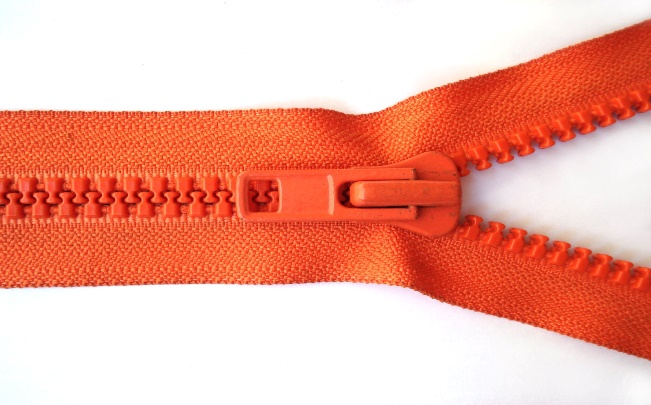 demaatdepoesderits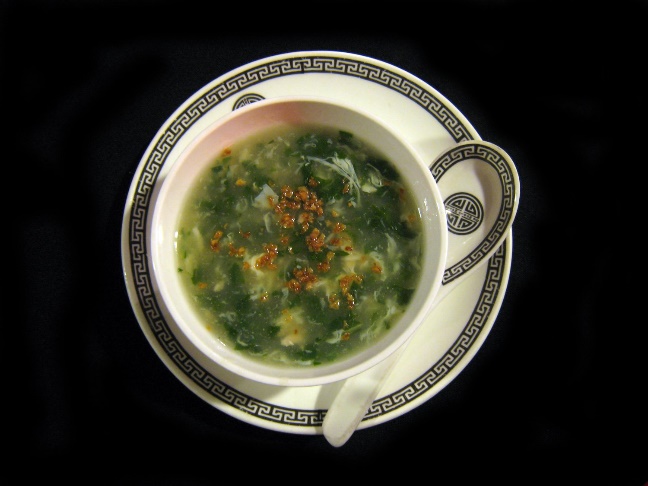 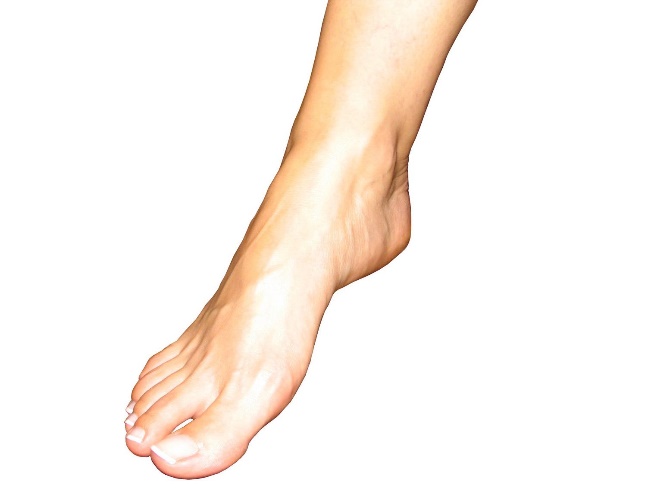 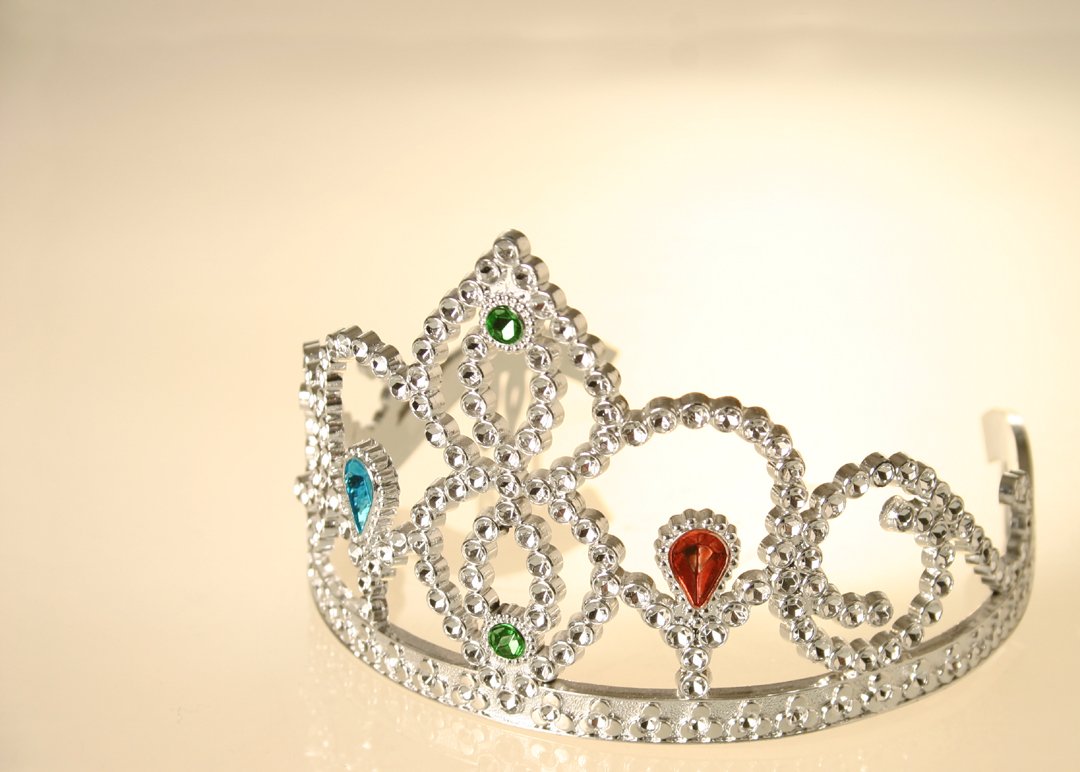 desoepdevoetdekroon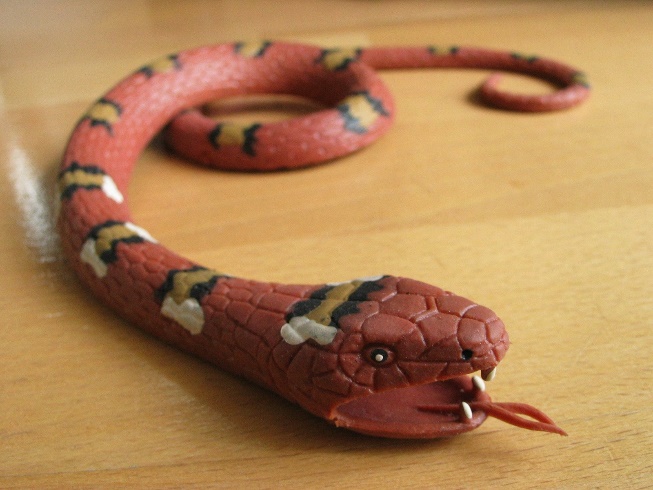 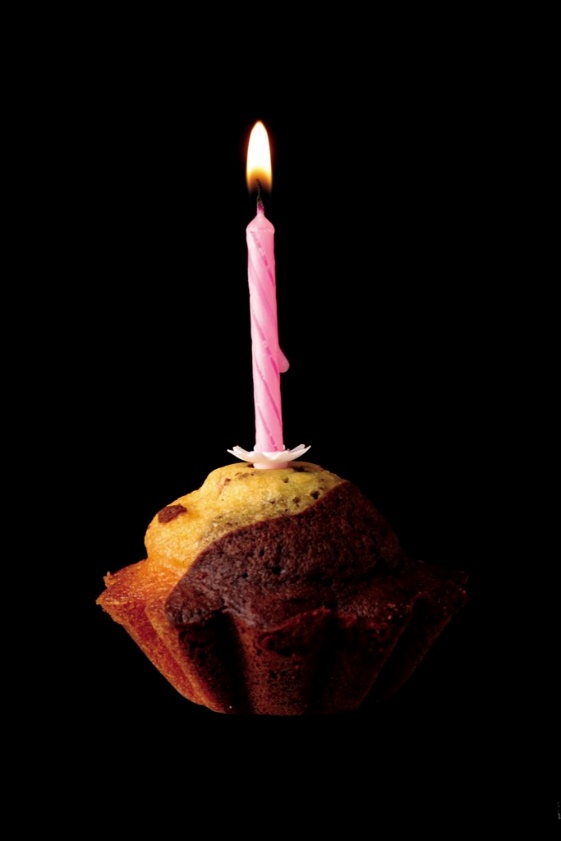 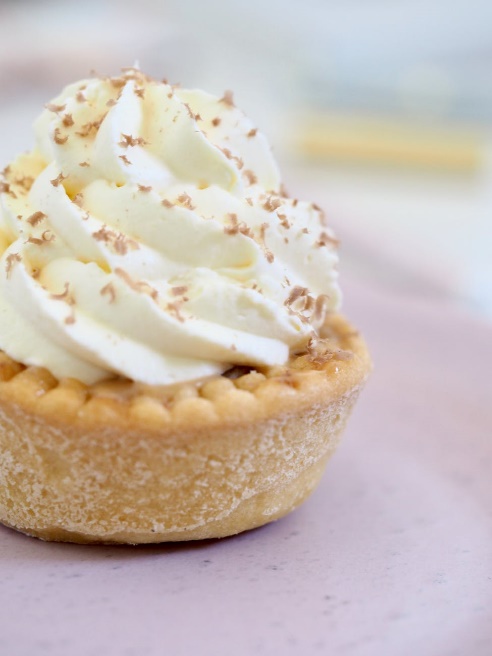 Iksisdekaaaarrsderroooomm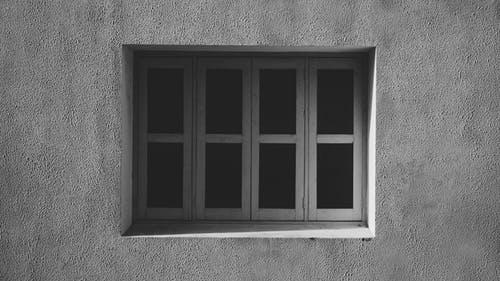 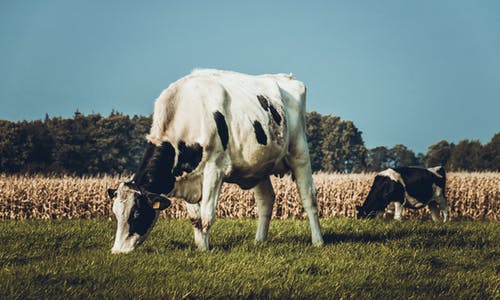 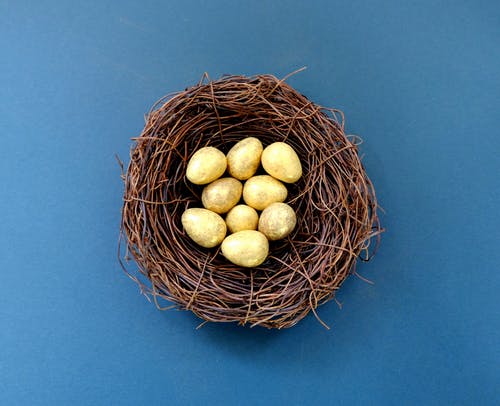 hetraamdekkoeoehetneesst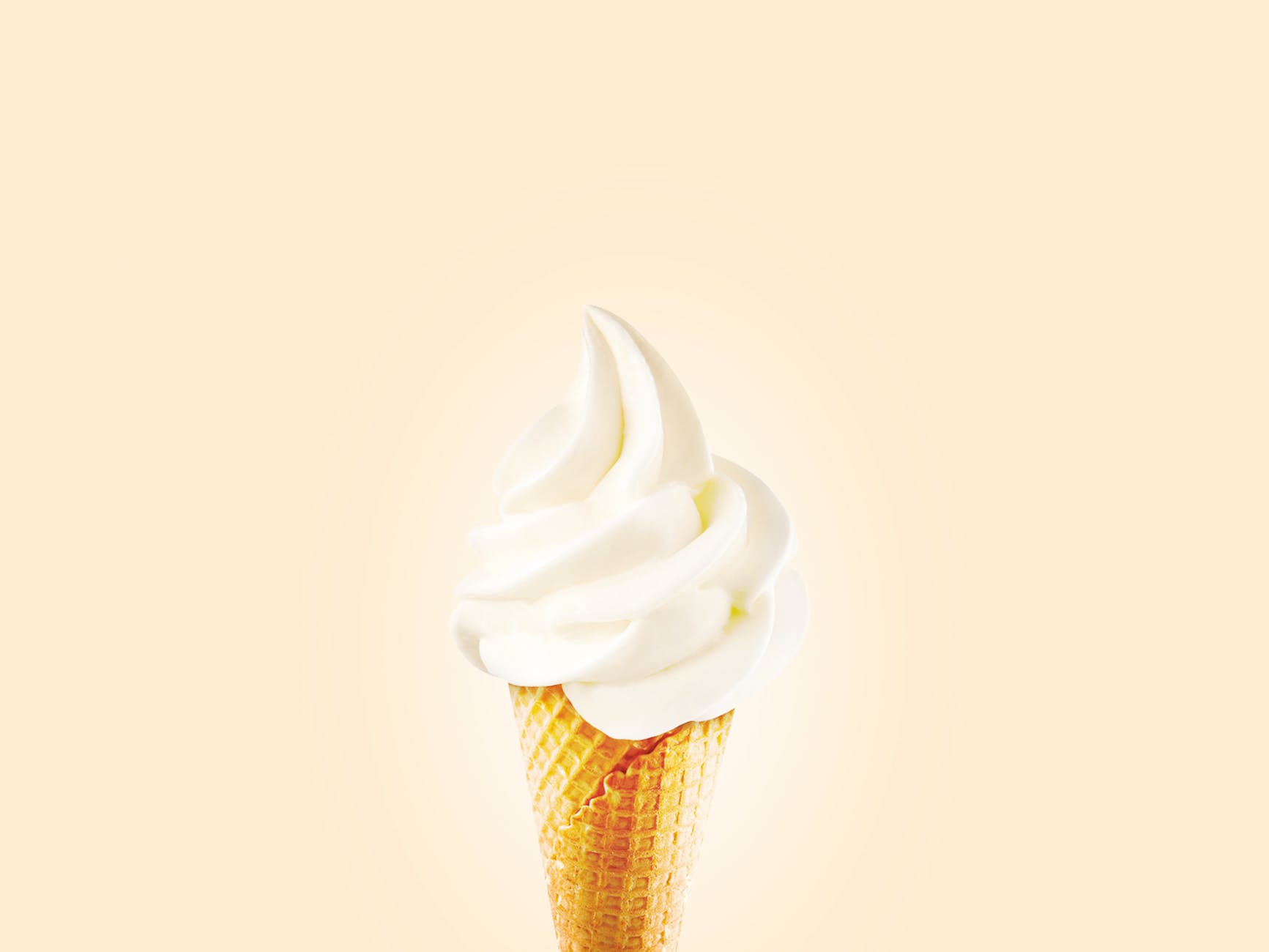 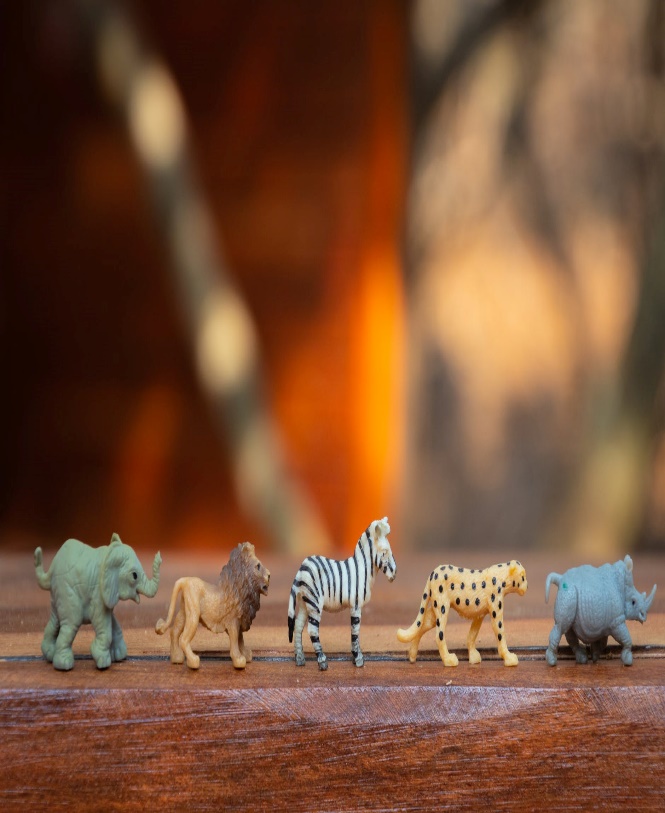 hetijsderrijijderiitts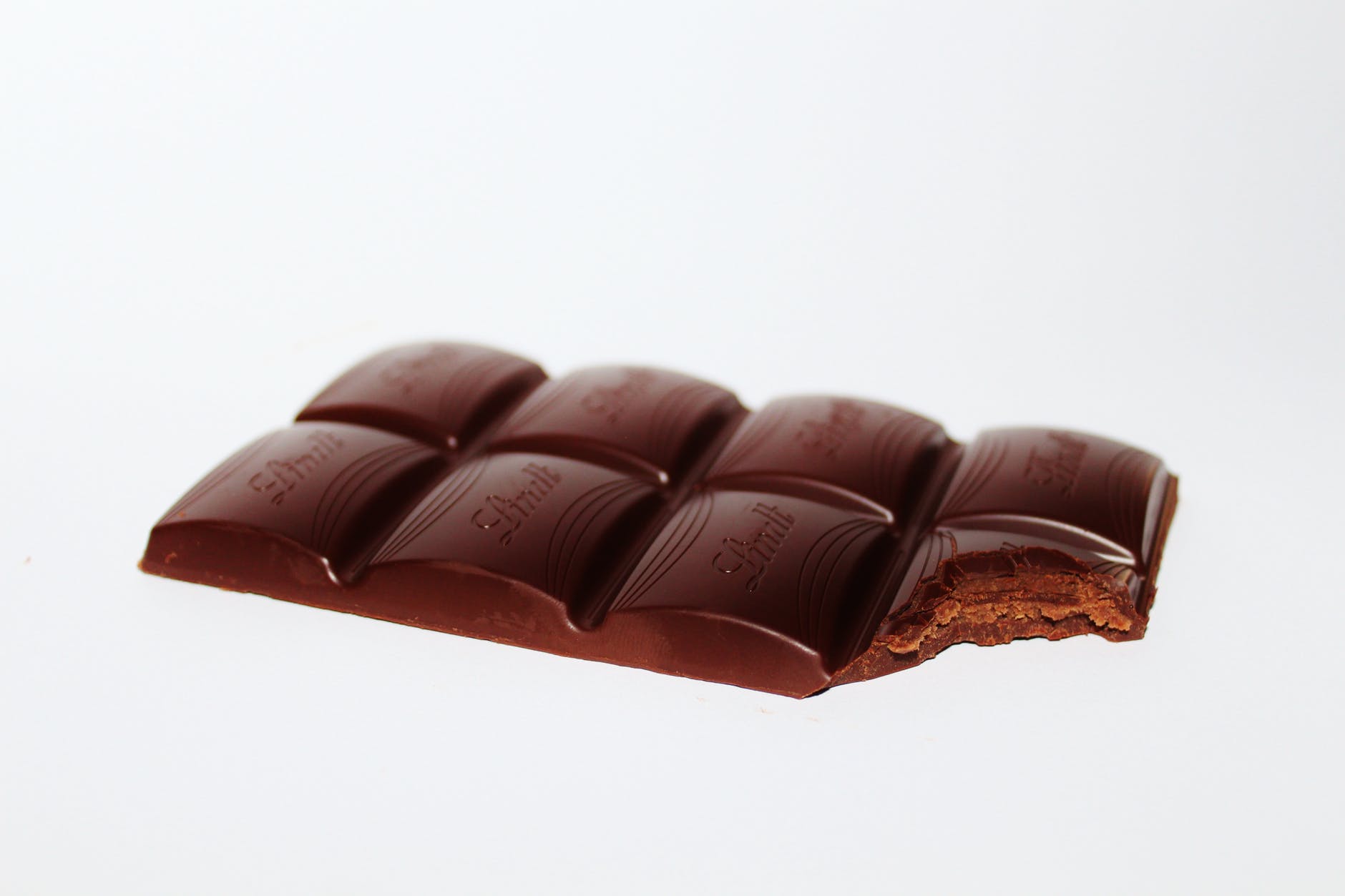 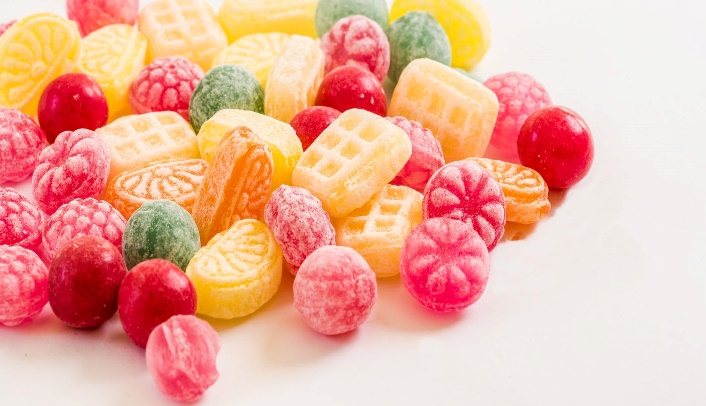 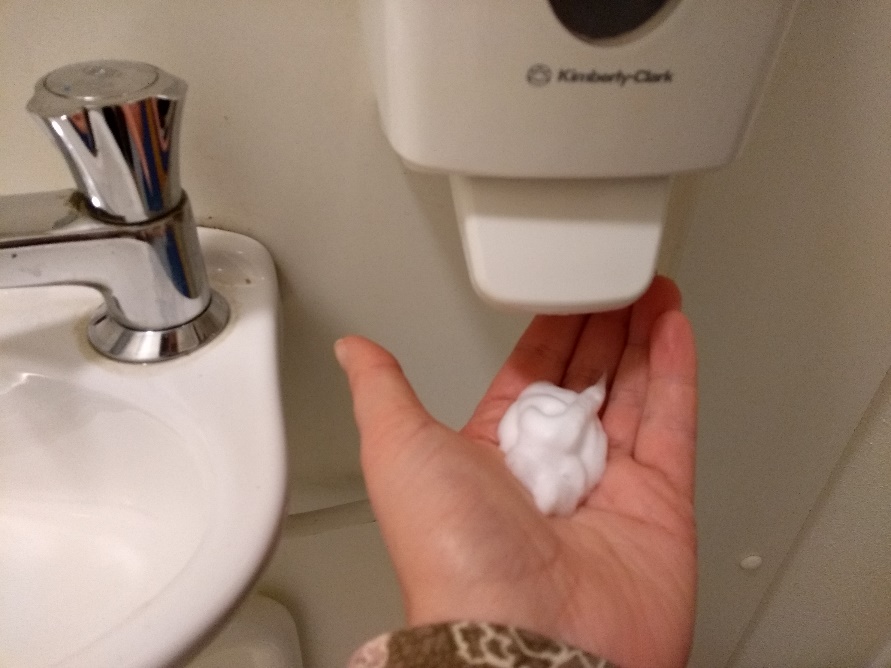 dereephetsnnoeoepdezzeeeepp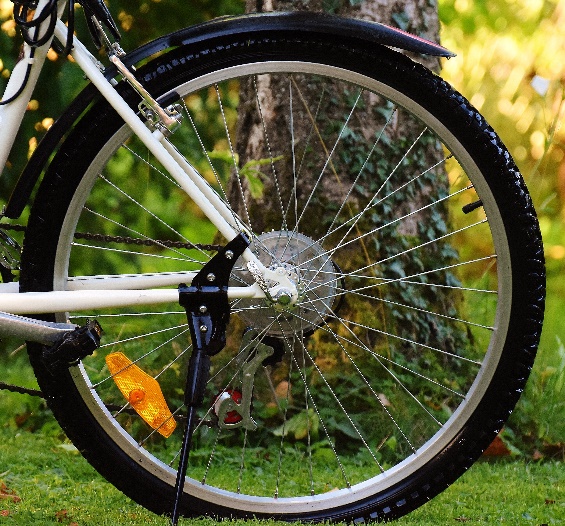 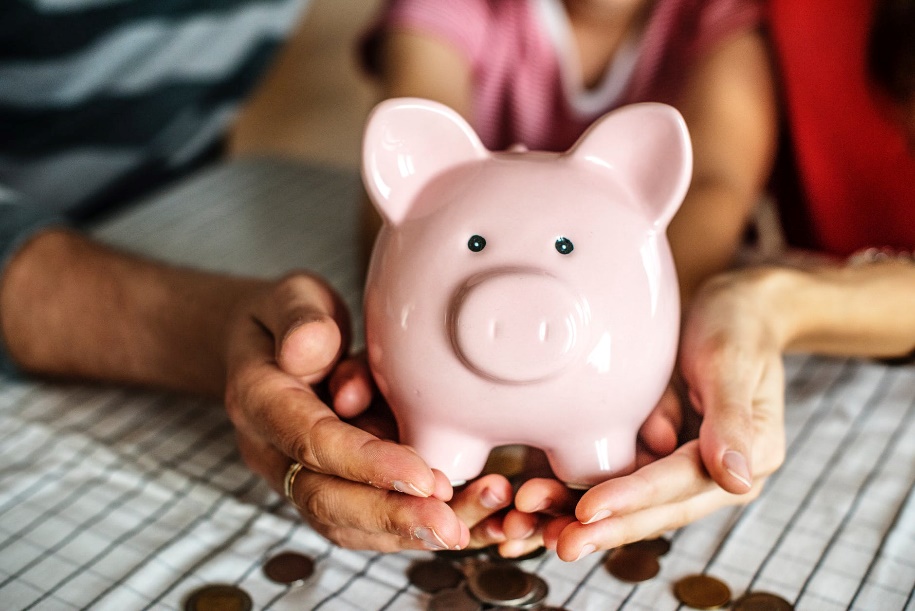 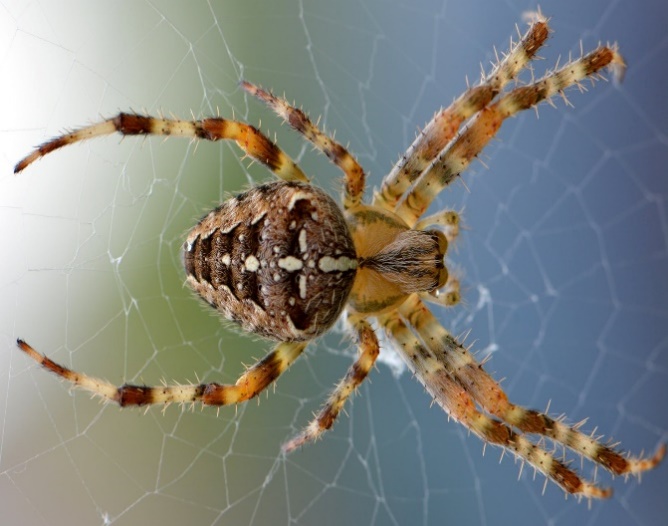 desppaaaaaakiksppaaaardespin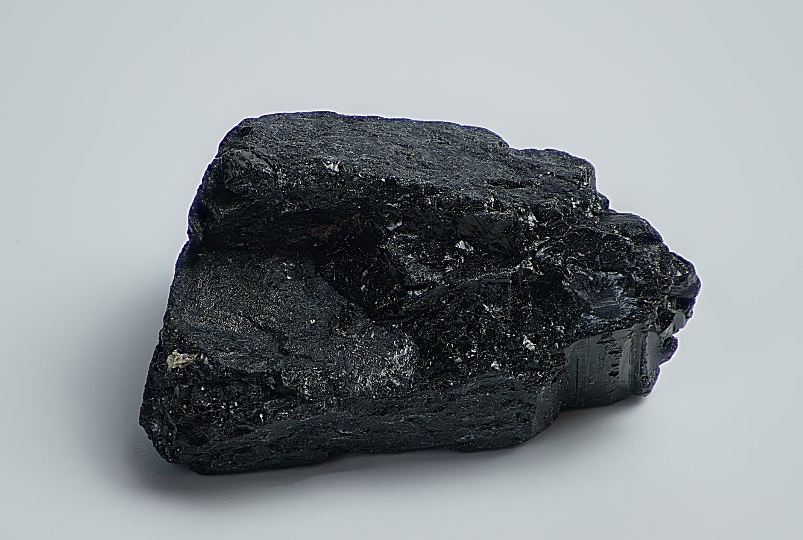 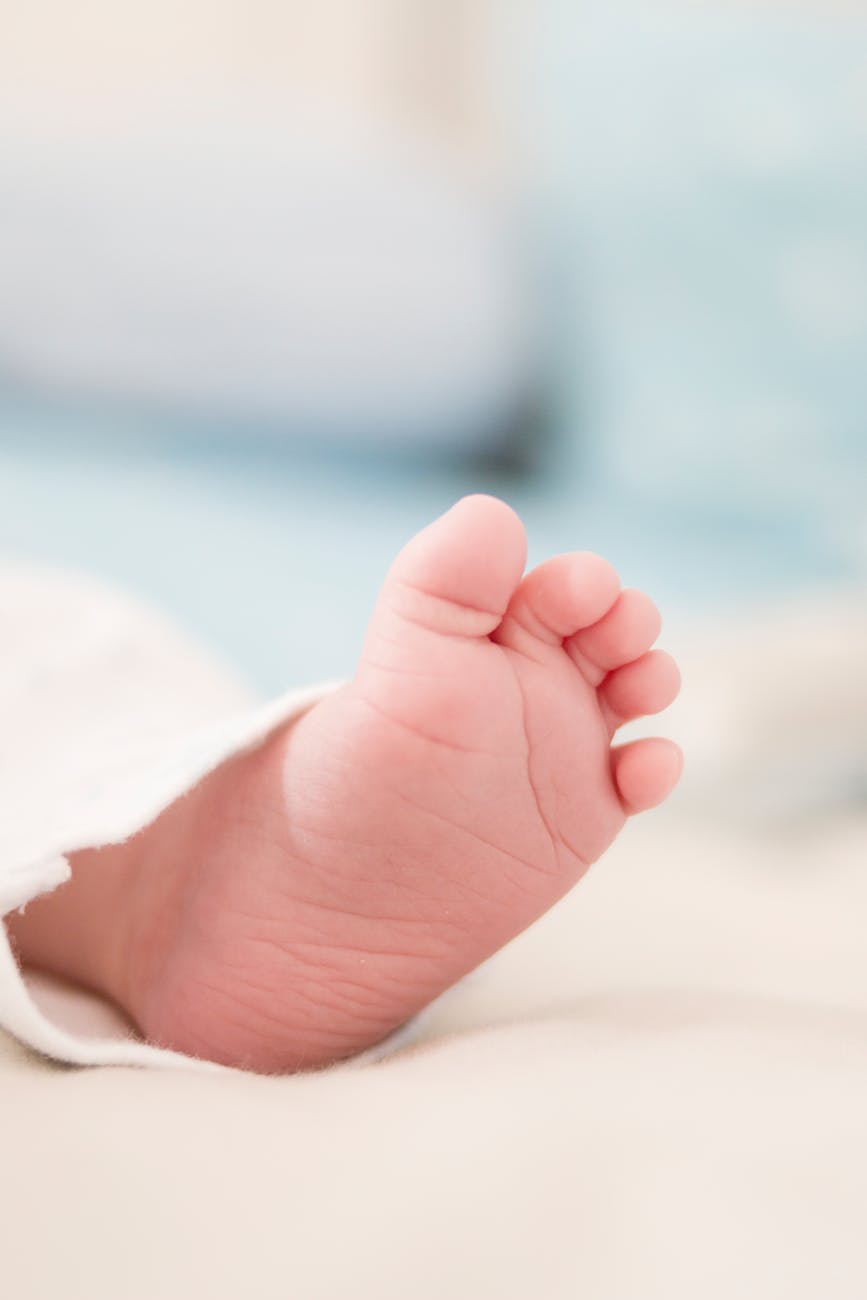 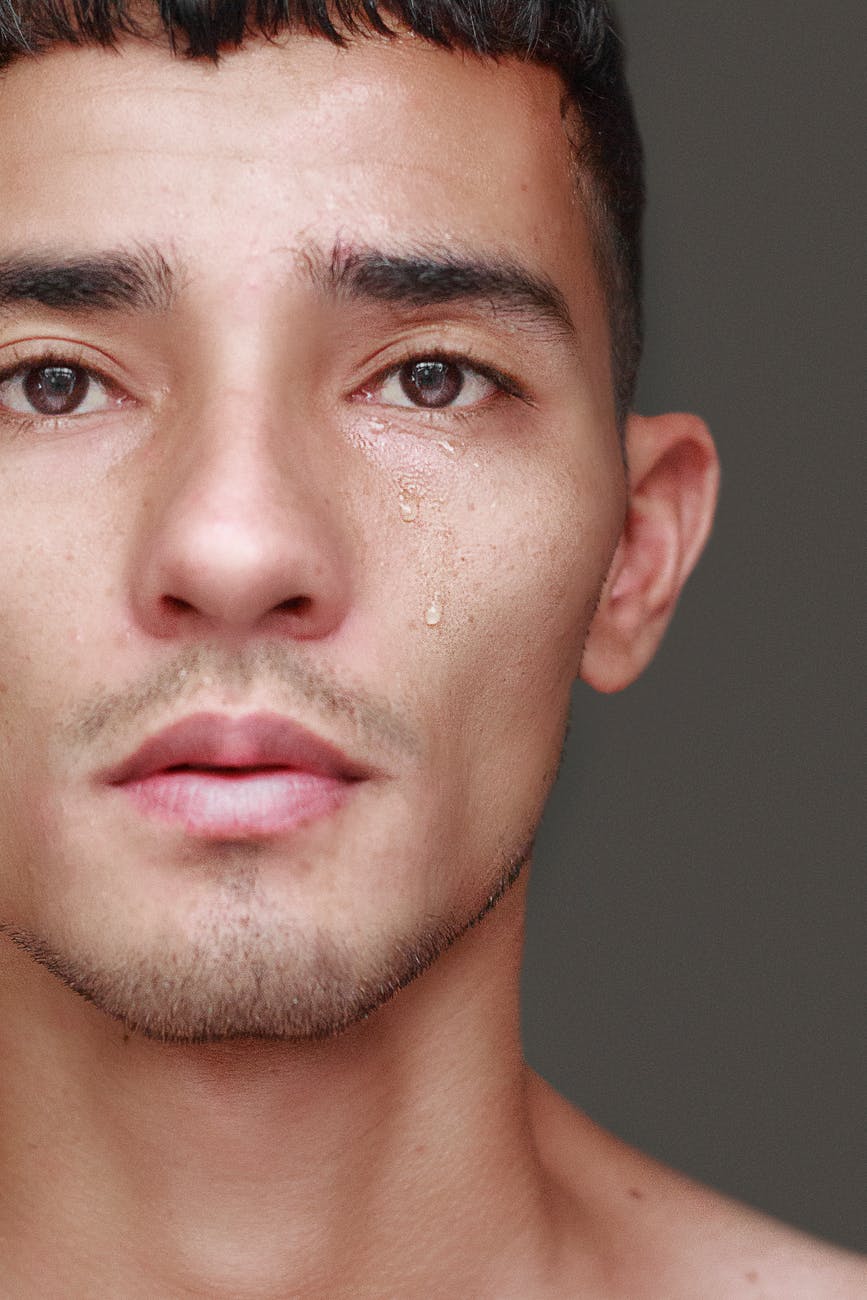 de sstteenndetteeeenndetraan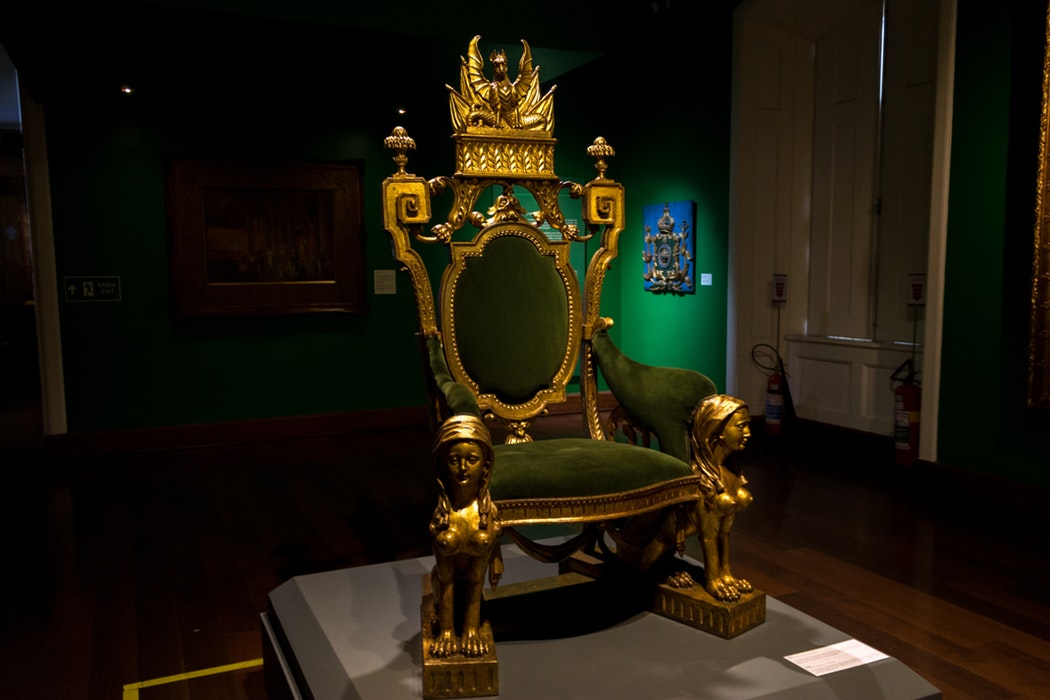 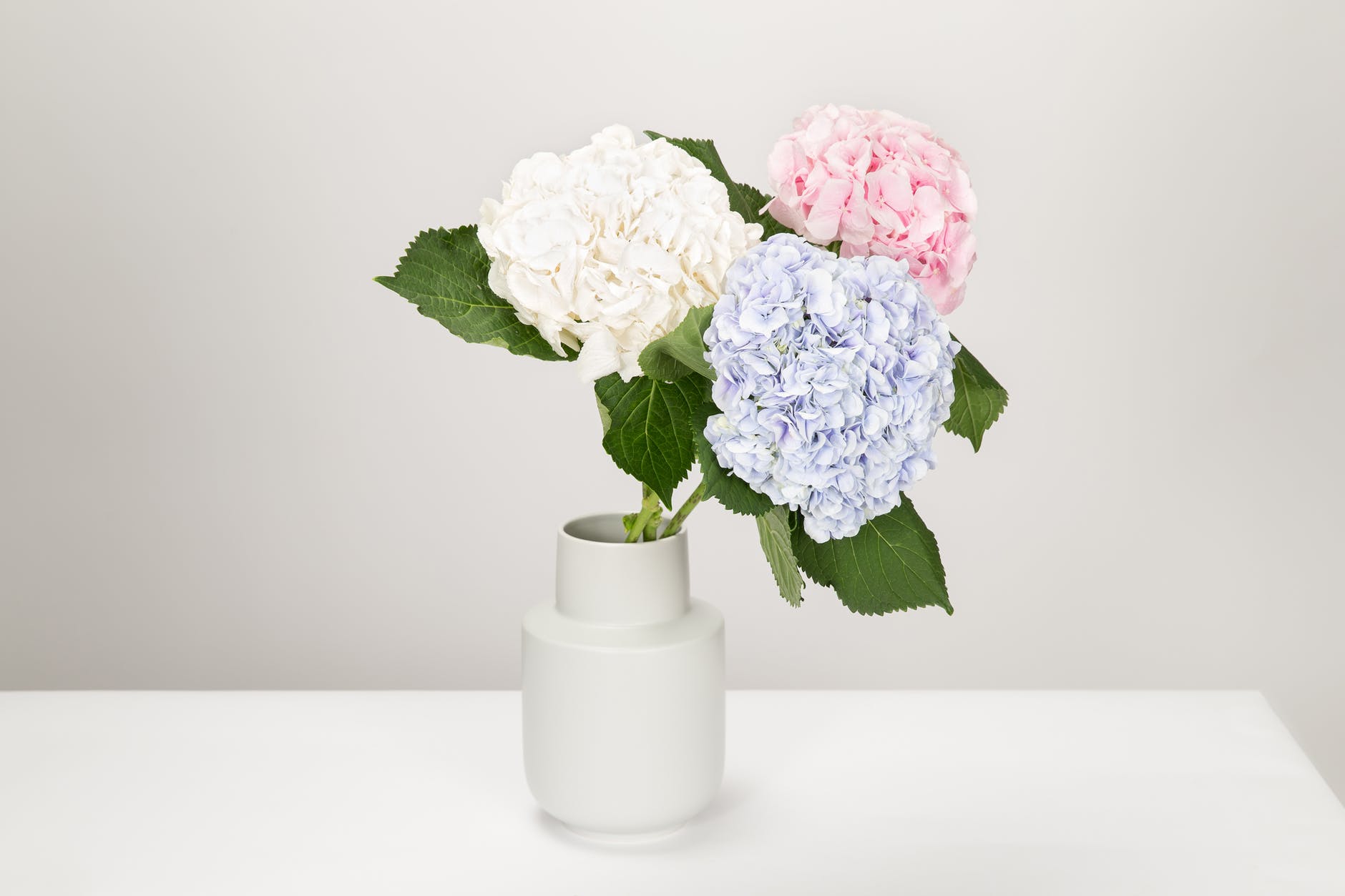 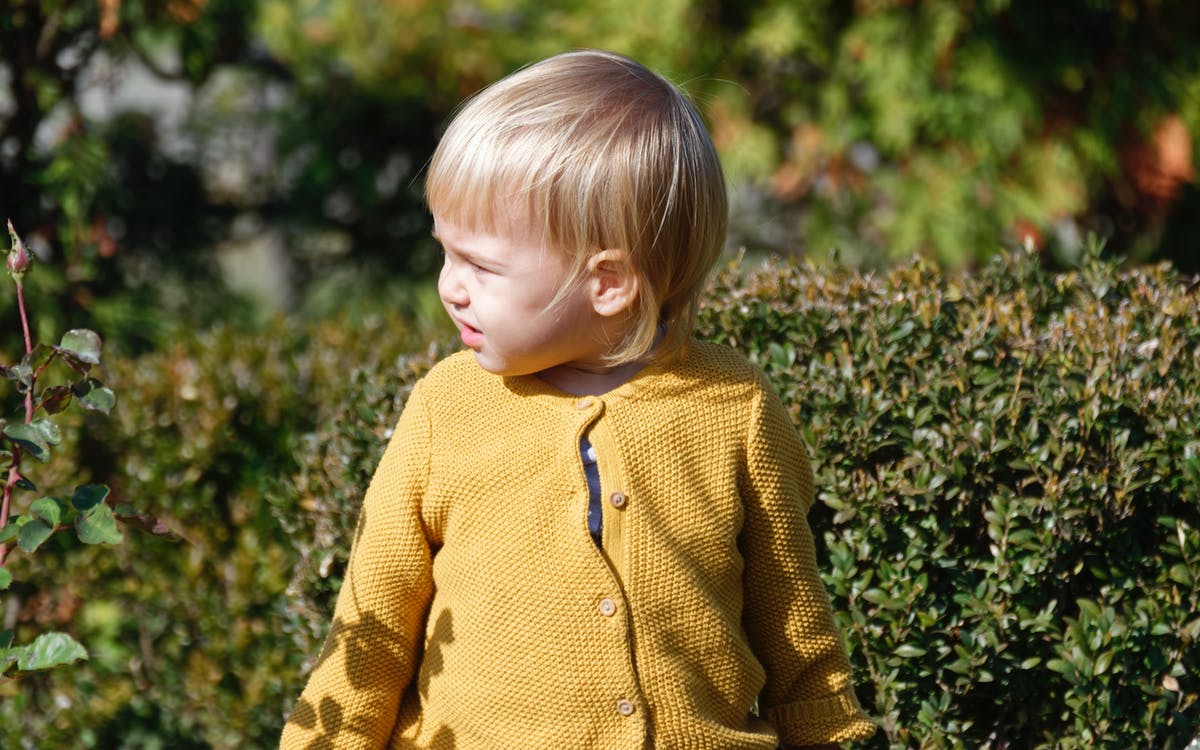 detrroooondevaashetveesst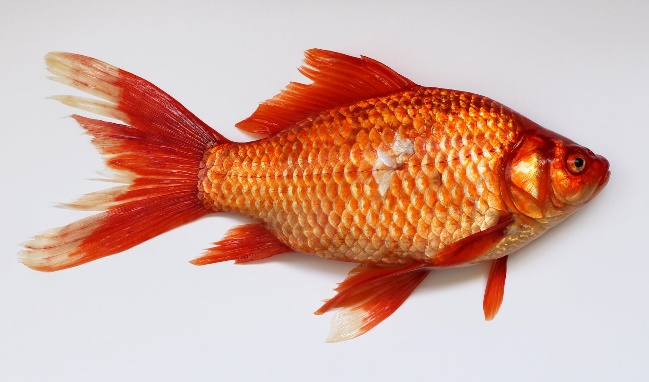 de vviiss